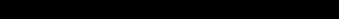 GUICHET ONEGATE __________________________ Cahier des charges informatique à l’attention des remettants Collecte Tableaux ligne à ligne M_TITTRAN – M_CONTRAN __________________________ VERSION 1.4 – //2020 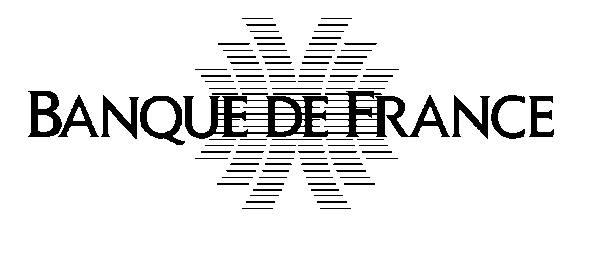 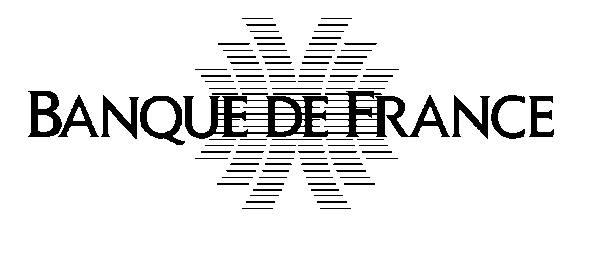 S.D.E.S.S. Correspondants Banque de France Direction des Statistiques Monétaires et Financières Service des Statistiques Européennes (SSE) et Service d’Analyse des FInancements Nationaux (SAFIN)  Tableau M_TITTRAN : 1417-SASMEC-UT@banque-france.fr Tableau M_CONTRAN : 1417-sirius-ut@banque-france.fr Direction de l'Organisation et des Développements Service de Développement pour les Études, les Statistiques et la Supervision bancaire (SDESS)  Support-OneGate@banque-france.fr Suivi des versions : Sommaire 1. INTRODUCTION .................................................................................. 51.1. CONTEXTE DE LA COLLECTE .................................................................................... 51.2. PRÉSENTATION DU GUICHET DE COLLECTE ......................................................... 51.3. CALENDRIER PRÉVISIONNEL .................................................................................... 52. ACTEURS DE LA COLLECTE LIGNE A LIGNE ................................. 63. CONTENU DE LA COLLECTE ÉTAT LIGNE A LIGNE ...................... 73.1. PÉRIMÈTRE DE LA COLLECTE ................................................................................... 73.2. PÉRIODICITÉ DE REMISE DES TABLEAUX ............................................................... 74. FONCTIONNEMENT DE LA COLLECTE ............................................ 84.1. CANAUX DE TRANSMISSION ...................................................................................... 84.2. CARACTÉRISTIQUES D’UN FICHIER XML DE REMISE ............................................ 84.2.1. Principes de remise .............................................................................. 84.2.2. Modes de chargement ......................................................................... 94.2.3. Nom des fichiers .................................................................................. 94.2.4. Validation du format des fichiers ....................................................... 94.2.5. Volumétrie maximale pour une remise par fichier XML .................... 94.2.6. Format et règles générales de codage des champs ......................... 94.3. CONTRÔLE DES COLLECTES .................................................................................. 104.3.1. Les différents niveaux de contrôles ................................................. 104.3.2. Délai de correction ............................................................................. 105. TABLEAU M_TITTRAN « DÉTAIL DU PORTEFEUILLE DETRANSACTIONS » ............................................................................ 11 5.1. PÉRIODICITÉ .............................................................................................................. 115.2. ÉCHÉANCE ................................................................................................................. 115.3. PARAMÉTRAGE DU TABLEAU .................................................................................. 115.4. DÉFINITION DES FICHIERS XML DE COLLECTE .................................................... 115.4.1. Partie administrative .......................................................................... 115.4.2. Partie spécifique aux données collectées ........................................ 125.4.3. Contrôles effectués ............................................................................ 145.4.4. Exemple de saisie en mode U2A ....................................................... 155.4.5. Exemple de fichier XML complet pour le mois de décembre ......... 166. TABLEAU M_CONTRAN « RECENSEMENT DES CONTRATSNOUVEAUX » .................................................................................... 17 6.1. TERRITORIALITÉ ET MONNAIE ................................................................................ 176.2. PÉRIODICITÉ .............................................................................................................. 176.3. ÉCHÉANCE ................................................................................................................. 176.4. PARAMÉTRAGE DU TABLEAU .................................................................................. 186.5. DÉFINITION DES FICHIERS XML DE COLLECTE .................................................... 186.5.1. Partie administrative .......................................................................... 186.5.2. Partie spécifique aux données collectées (exemple avec les formulaires MCO2 et MCO3) .............................................................. 256.5.3. Remise d’état néant ............................................................................ 436.5.4. Contrôles effectués ............................................................................ 436.5.5. Exemple de saisie pour le formulaire 2 en mode U2A ......................496.5.6. Exemple de fichier XML complet contenant les formulaires MCO1, MCO2, MCO3, MCO4 et MCO5 ........................................................... 497. ANNEXES ............................................................................................. 547.1. ANNEXE 1 - FICHIERS XSD ....................................................................................... 547.2. ANNEXE 2 – EXEMPLE DE COMPTE-RENDU DE COLLECTE ................................ 54Les deux tableaux collectés directement par ONEGATE au profit de la Direction des Statistiques Monétaires et Financières au sein de la Direction Générale des Statistiques des Etudes et de l’International sont des tableaux ligne à ligne relatifs d’une part au portefeuille de titres de transaction des établissements de crédit et assimilés et d’autre part au détail des nouveaux crédits accordés au secteur privé non-financier. 1.2. Présentation du guichet de collecte Le projet ONEGATE a pour objectif d’instituer une Organisation Nouvelle des Echanges via un Guichet d’Alimentation et de Transferts vers l’Extérieur, en réponse aux attentes exprimées par la profession bancaire et dans un mouvement d’harmonisation européen (Comité des Statistiques et Comité de la Surveillance Bancaire).  La collecte Tableaux Ligne à Ligne s’effectue par le guichet ONEGATE. L'objet du Cahier des Charges Informatique est de fournir aux établissements émetteurs les formats de données, règles de gestion et les normes de transmission des données recueillies par la Banque de France au travers du guichet ONEGATE.  Les termes définis ci-dessous sont utilisés dans la suite du document : 1.3. Calendrier prévisionnel Transmission du CDCI L’envoi aux remettants d’une première version du CDCI est planifié pour février 2010. Phase de pré-exploitation Les tests de ligne et applicatifs avec les remettants commenceront en milieu d’année 2010. Un environnement de tests permanent sera accessible par internet. Ce dernier offrira les mêmes fonctionnalités que l’environnement de production à ceci près que les déclarations effectuées n’auront pas de valeur légale. Mise en production La mise en production de la collecte est définie pour le mois d’octobre 2010 pour les deux tableaux M_TITTRAN et M_CONTRAN (). Le référentiel de déclarants (dit « population de collecte ») diffère selon le tableau : tableau M_TITTRAN : ensemble exhaustif des établissements de crédit et assimilés qui déclarent un montant non nul sur le tableau M_SITMENS à l’actif et/ou passif du poste « titres de transaction ». Les règles de remise sont définies dans l’Annexe 1 – Règles d’assujettissement à la remise d’informations statistiques par les établissements de crédit à la note technique DSMF n°2014-01, disponible sur le site internet de la Banque de France à l’adresse suivante : https://www.banque-france.fr/sites/default/files/media/2016/11/18/annexe-1-note-technique-dsmf-n2014-01.pdf tableau M_CONTRAN : échantillon d’établissements de crédit La liste des établissements de crédit assujettis à la remise de ce tableau à compter de l'échéance de février 2010 est disponible sur le site internet de la Banque de France à l’adresse suivante : http://www.banque-france.fr/fr/statistiques/declarants/modalites-techniquesetablissements-credits.htm Le périmètre des données de la collecte correspond aux deux tableaux ci-dessous : Le tableau M_TITTRAN (« Détail du portefeuille de transactions ») a pour objet de mesurer les effets de valorisation sur le portefeuille de transaction à l’actif et au passif des établissements de crédit à partir du recensement des prix et des volumes pour chacune des lignes de titre composant ce portefeuille. Il sera utilisé par la Banque de France pour calculer les ajustements liés à la réévaluation du prix des titres conformément aux dispositions du règlement BCE n° 2009/25 du 19 décembre 2008.  Ce tableau correspond à l’état 8019i en vigueur jusqu’à l’échéance de septembre 2010 incluse et dont la structure n’a pas évolué.La description de ce tableau, Annexe 4 – Modèle des tableaux de valorisation à la note technique DSMF n°2014-01, est disponible sur le site internet de la Banque de France à l’adresse suivante : https://www.banque-france.fr/sites/default/files/media/2016/11/18/annexe_4_note_technique_dsm_n2014-01.pdfLe tableau M_CONTRAN recense, de manière exhaustive, les nouveaux contrats de crédit libellés en euros, conclus avec les particuliers, les sociétés non financières, les entrepreneurs individuels, les institutions sans but lucratif au service des ménages et les administrations publiques locales, résidant en France ou non résidents EMUM ().  Ce document sera utilisé par la Banque de France afin de concourir à l’élaboration des statistiques de taux d’intérêt sur les contrats nouveaux requises par le règlement BCE/2009/7 du 31 mars 2009 de la Banque centrale européenne, modifiant le règlement BCE/2001/18, prenant effet le 1er juin 2010. En outre, ce tableau sera utilisé pour collecter les données permettant de calculer le taux de l’usure conformément au décret n° 90/506 du 25 juin 1990. Ce tableau correspond à l’état 8597i en vigueur jusqu’à l’échéance de juillet 2010 incluse mais sa structure ainsi que certaines modalités de déclaration ont évolué. La description de ce tableau, Annexe 6 – Modèle des tableaux de taux d’intérêt sur les contrats nouveaux à la note technique DSMF n°2014-01, est disponible sur le site internet de la Banque de France à l’adresse suivante :  http://www.banque-france.fr/fr/statistiques/declarants/modalites-techniquesetablissements-credits.htm 3.2. Périodicité de remise des tableaux Les périodicités liées à ces tableaux sont les suivantes : Le tableau M_TITTRAN a une périodicité mensuelle et une échéance à J+10 ouvrés. Le tableau M_CONTRAN a une périodicité trimestrielle et une échéance à J+18 jours ouvrés (remise trimestrielle sur les données du premier mois de chaque trimestre). Ci-dessous un récapitulatif des périodicités et des échéances des remises attendues : Le guichet ONEGATE offre la possibilité de réceptionner plusieurs formats de fichiers (XML et XBRL) avec différents canaux : Canal A2A : télétransmission de fichiers Canal U2A : chargement de fichiers via une IHM Canal U2A : formulaire de saisie via une IHM Les différents canaux de transmission, les modalités d’échange A2A ainsi que les formats de fichier sont détaillés dans les documents suivants : Manuel utilisateur à destination des déclarants – version 1.1 en date du 11/02/2010  Note technique sur les modalités d’échanges A2A (Applications to Applications) – septembre 2009 Ce document est disponible sur le site internet de la Banque de France, dans la section ONEGATE, à l’adresse suivante :  https://www.banque-france.fr/statistiques/portail-onegate. 4.2. Caractéristiques d’un fichier XML de remise 4.2.1. Principes de remise Une remise par fichier XML ne comporte que les données déclarées :  pour un même déclarant,   pour un même domaine (MTI ou MCO) (). Le principe est valable quel que soit le canal de collecte retenu.  Lors des contrôles effectués en réception par ONEGATE, seuls les fichiers présentant une ou des anomalie(s) bloquante(s) sont rejetés (règle de validation non respectée, fichier mal structuré). Ils doivent alors faire l'objet d'un nouvel envoi après correction. 4.2.2. Modes de chargement Le mode standard de chargement du fichier XML est le mode "annule et remplace" : les anciennes données sont remplacées intégralement par les nouvelles. Ce mode de chargement est valable pour un rapport () et une période donnée. 4.2.3. Nom des fichiers Le fichier télétransmis doit obligatoirement comporter l’extension « .xml » (minuscules obligatoires).  Le nom du fichier doit commencer par le préfixe OG suivi d’un tiret bas suivi du nom du domaine (MCO pour M_CONTRAN et MTI pour M_TITTRAN) suivi d’un autre tiret bas exemple : OG_MCO_xxxxxx.xml : pour un fichier de collecte M_CONTRAN OG_MTI_xxxxxx.xml : pour un fichier de collecte M_TITTRAN 4.2.4. Validation du format des fichiersLe format de fichier retenu pour les remises est le XML. La Banque de France fournit le fichier XML de référence afin que les remettants puissent s’y conformer. L’utilisation de XML donne beaucoup de souplesse aux documents qui seront remis. En effet, les données ne sont plus contenues dans des zones fixes (avec l’obligation de remplir la zone), mais dans des champs (entourés de balises XML).Les fichiers XSD « DeclarationReport.xsd » et « DeclarationReportTypes.xsd »  (Cf. annexe 1) définissent la structure du document XML acceptée par l’application ONEGATE. Ces fichiers permettent de vérifier la validité du fichier XML avant envoi à l’application ONEGATE. De manière à vérifier la validité du document XML avant envoi, il est nécessaire d’utiliser une application dédiée au langage XML et supportant cette fonctionnalité de validation 	de 	format 	(par 	exemple 	l’outil 	en 	ligne  http://tools.decisionsoft.com/schemaValidate/). 4.2.5. Volumétrie maximale pour une remise par fichier XML Tout fichier XML doit avoir un volume maximal de 150 MO pour être accepté par le guichet ONEGATE. Tout fichier d’une taille supérieure à 150 MO devra être obligatoirement zippé (). Il est possible de remettre directement un fichier zippé. 4.2.6. Format et règles générales de codage des champs Les règles de codage des champs constituant les enregistrements des fichiers de collecte sont à respecter strictement : Zone alphanumérique : tous les caractères sont autorisés et la saisie peut être en majuscule ou en minuscule ; les caractères accentués sont autorisés.  Les champs non renseignés (i.e. valeur vide) ne devront pas apparaître dans les fichiers XML. En cas de modification d'une information, l'ensemble des données déjà présentes dans le formulaire et toujours valides, pour un même identifiant, doivent être adressées avec cette modification.  4.3. Contrôle des collectes Les contrôles sont effectués d’une part par le guichet ONEGATE, à la réception des collectes, pour vérifier l’intégrité physique et la conformité des fichiers et des données transmis ; d’autre part par le service gestionnaire de la collecte au sein de la Banque de France. Les éléments liés à l’ensemble de ces contrôles sont retransmis aux remettants via le guichet. Pour limiter au maximum les rejets, il est nécessaire que les contrôles soient effectués également par les remettants lors de l'élaboration des fichiers. Les contrôles sont précisés pour chacun des tableaux. 4.3.1. Les différents niveaux de contrôles Les contrôles sont de trois types :  Contrôles de conformité du fichier (exemple : contrôle conformité XML)  Le non-respect entraînera un rejet systématique du fichier remis.  Contrôles de structure (exemple : par rapport à un schéma XSD pour un fichier XML)   Le non-respect entraînera un rejet systématique du fichier remis.  Contrôles de référentiel et contrôle de qualité sur les données, (exemple : vérification d’une donnée par rapport à un référentiel, contrôle d’un champ obligatoire).   Le non-respect des contrôles bloquants entraînera un rejet du fichier remis. Ces contrôles étant partagés entre : le guichet ONEGATE : ces contrôles sont déclenchés à réception du fichier. Un compte-rendu est déposé sur le guichet OneGate immédiatement après la fin de la validation du fichier : on parle de contrôle immédiat. Sans mention contraire, les contrôles cités dans ce document sont, par défaut, des contrôles immédiats les applications du service gestionnaire : ces contrôles sont effectués en différé de la validation du fichier dans OneGate ; ils génèrent un second compte-rendu qui est déposé sur le guichet au même endroit que le CR des contrôles immédiats. Dans la suite du document, les contrôles effectués dans les applications du service gestionnaire auront la mention : « contrôle différé » 4.3.2. Délai de correction Dans le cas où les contrôles a posteriori révèlent des anomalies de cohérence non détectées lors de la collecte, les remettants doivent prendre les dispositions nécessaires pour transmettre les déclarations corrigées au plus tôt. En tout état de cause, les données erronées doivent être corrigées si possible avant la fin de la période de collecte en cours.  Le tableau M_TITTRAN (« Détail du portefeuille de transactions ») a pour objet de mesurer les effets de valorisation sur le portefeuille de transaction à l’actif et au passif des établissements de crédit à partir du recensement des prix et des volumes pour chacune des lignes de titre composant ce portefeuille. Il sera utilisé par la Banque de France pour calculer les ajustements liés à la réévaluation du prix des titres conformément aux dispositions du règlement BCE n° 2009/25 du 19 décembre 2008.5.1. Périodicité Remise mensuelle. 5.2. Échéance Échéance à J+10 ouvrés. 5.3. Paramétrage du tableau Identifiant du domaine : MTI Identifiant du rapport : MTI Identifiant du formulaire : MTI Identifiant de la section : MTI 5.4. Définition des fichiers XML de collecte Chaque fichier de collecte se compose de deux parties : une première partie administrative, une seconde partie spécifique aux données collectées. 5.4.1. Partie administrative Chaque fichier de collecte se compose d’une première partie administrative qui contient des informations relatives aux données échangées (institution, domaine et identification du déclarant). La structure XML de la partie administrative est la suivante : <Administration creationTime="2010-03-26T09:29:25.154+01:00">  	<From declarerType="CIB">12345</From>  	<To>BDF</To>  	<Domain>MTI</Domain>  	<Response>  	 	<Email>mail@mailfff.com</Email>  	 	<Language>FR</Language>  	</Response> </Administration> La balise <To> correspond au destinataire de la collecte et a pour valeur "BDF". La balise <Domain> correspond à l’identifiant du domaine de la collecte et a pour valeur "MTI". La balise <Response> contient l’adresse email (<Email>) de l’émetteur et le langage (<Language>) de l’avis de dépôt. 5.4.2. Partie spécifique aux données collectées La structure XML de la partie spécifique est la suivante : <Report date="2010-12" code="MTI">  	<Data form="MTI">  	 	<Item>  	 	 	<Dim prop="SCT">MTI</Dim>  	 	 	<Dim prop="NAT_ID">I</Dim>  	 	 	<Dim prop="ID_TIT">1234567890</Dim>  	 	 	<Dim prop="COD_SEC">12</Dim>  	 	 	<Dim prop="NAT_INS">52</Dim>  	 	 	<Dim prop="DEV">1</Dim>  	 	 	<Dim prop="NB_TIT">550</Dim>  	 	 	<Dim prop="COURS_TIT">10004</Dim>  	 	 	<Dim prop="VAL_FAC">5900000</Dim>  	 	 	<Dim prop="ENCOURS">2000000</Dim>  	 	 	<Dim prop="SENS">1</Dim>  	 	</Item>  	 	<Item>  	 	 	<Dim prop="SCT">MTI</Dim>  	 	 	<Dim prop="NAT_ID">0</Dim>  	 	 	<Dim prop="ID_TIT">0987654321</Dim>  	 	 	<Dim prop="COD_SEC">24</Dim>  	 	 	<Dim prop="NAT_INS">55</Dim>  	 	 	<Dim prop="DEV">1</Dim>  	 	 	<Dim prop="NB_TIT">24</Dim>  	 	 	<Dim prop="COURS_TIT">10081</Dim>  	 	 	<Dim prop="VAL_FAC">2500000</Dim>  	 	 	<Dim prop="ENCOURS">4500000</Dim>  	 	 	<Dim prop="SENS">2</Dim>  	 	</Item>  	</Data> 	 </Report> La balise <Report date= "AAAA-MM" code=" "> comprend : la période de remise, au format AAAA-MM ; par exemple : échéance de janvier 2011 : 2011-01, échéance de juillet 2011 : 2011-07, … ; le code, correspondant à l’identifiant du rapport, ayant pour valeur "MTI".La balise <Data form=" "> correspond à l’identifiant du formulaire et a pour valeur "MTI". La balise <Item> correspond à la déclaration d’une ligne de titres et la description est détaillée ci-dessous : 5.4.3. Contrôles effectués Les contrôles effectués sont : d’une part les contrôles de présence et de format tels que décrits ci-dessus ;d’autre part des contrôles plus spécifiques tels que décrits ci-dessous. Contrôle sur la combinaison « valeur faciale » et « nature de l’instrument » : La valeur faciale ne doit pas être servie dans le cas des titres de type Actions ou Parts d’OPC (nature d’instrument de valeur "55" ou "56").  Contrôle sur la combinaison « secteur de l’émetteur » et « nature de l’instrument » : Les combinaisons suivantes ne doivent pas être présentes dans la déclaration (cellules grisées) :Il est rappelé que la Banque de France se réserve le droit d’appliquer tout autre contrôle lui permettant d’apprécier la vraisemblance des données (changement de sectorisation ou d’émetteur d’un titre, évolution du cours ou du nombres de titres,…). En cas de doute sur la valeur déclarée, les éléments ayant conduit à interroger l’établissement sur celle-ci seront transmis à l’établissement. 5.4.4. Exemple de saisie en mode U2A 5.4.5. Exemple de fichier XML complet pour le mois de décembre Le document M_CONTRAN recense, de manière exhaustive, les nouveaux contrats de crédit libellés en euros, conclus avec les particuliers, les sociétés non financières, les entrepreneurs individuels, les institutions sans but lucratif au service des ménages et les administrations publiques locales, résidant en France ou non résidents mais appartenant à l’un des pays de la zone euro (EMUM ()).  Ce document sera utilisé par la Banque de France afin de concourir à l’élaboration des statistiques de taux d’intérêt sur les contrats nouveaux requises par le règlement BCE/2009/7 du 31 mars 2009 de la Banque centrale européenne, modifiant le règlement BCE/2001/18, prenant effet le 1er juin 2010. En outre, ce tableau sera utilisé pour collecter les données permettant de calculer le taux de l’usure conformément au décret n° 90/506 du 25 juin 1990.  Le tableau M_CONTRAN comprend 5 onglets. Chaque onglet correspond à une partition de la population bénéficiaire de concours : Onglet 1 : opérations avec les particuliers ; Onglet 2 : opérations avec les sociétés non financières ; Onglet 3 : opérations avec les entrepreneurs individuels ; Onglet 4 : opérations avec les institutions sans but lucratif au service des ménages ; Onglet 5 : opérations avec les administrations publiques locales. 6.1. Territorialité et monnaie Le tableau est établi pour la zone d’activité France et recense les opérations libellées en euros. 6.2. Périodicité La période de collecte porte sur le premier mois de chaque trimestre, le mois étant entendu comme durée calendaire. Pour limiter la volumétrie, la Banque de France pourra décider en tant que de besoin de réduire la période de recensement des utilisations de découvert, de crédit permanent et de prêt sur carte de crédit. 6.3. Échéance Échéance à J+18 ouvrés. 6.4. Paramétrage du tableau Le découpage en onglets correspond à cinq formulaires identifiés par le code de la population bénéficiaire : Identifiant du domaine : MCO Identifiant du rapport : MCO Identifiant du formulaire 1 : MCO1 - opérations avec les particuliers  Identifiant du formulaire 2 : MCO2 - opérations avec les sociétés non financières  Identifiant du formulaire 3 : MCO3 - opérations avec les entrepreneurs individuels   Identifiant du formulaire 4 : MCO4 - opérations avec les institutions sans but lucratif au service des ménages  Identifiant du formulaire 5 : MCO5 - opérations avec les administrations publiques locales 6.5. Définition des fichiers XML de collecte Chaque fichier de collecte se compose de deux parties : une première partie administrative, une seconde partie spécifique aux données collectées. 6.5.1. Partie administrative Chaque fichier de collecte se compose d’une première partie administrative qui contient des informations relatives aux données échangées (institution, domaine et identification du déclarant). La structure XML de la partie administrative est la suivante : <Administration creationTime="2010-03-26T09:29:25.154+01:00">  	<From declarerType="CIB">12345</From>  	<To>BDF</To>  	<Domain>MCO</Domain>  	<Response>  	 	<Email>mail@mailfff.com</Email>  	 	<Language>FR</Language>  	</Response> </Administration> La balise <To> correspond au destinataire de la collecte et a pour valeur "BDF". La balise <Domain> correspond à l’identifiant du domaine de la collecte et a pour valeur "MCO". 6.5.2. Partie spécifique aux données collectées (exemple avec les formulaires MCO2 et MCO3)La balise <Report date= "AAAA-MM" code=""> comprend : la période de remise au format AAAA-MM ; par exemple : échéance de janvier 2011 : 2011-01 échéance de juillet 2011 : 2011-07 … ; le code, correspondant à l’identifiant du rapport, ayant pour valeur "MCO". La balise <Data form=""> correspond à l’identifiant du formulaire et a pour valeur "MCO1", "MCO2", "MCO3", "MCO4" ou "MCO5". La balise <Item> correspond à la déclaration d’une ligne de crédit et sa description est fonction du formulaire. 
6.5.2.1. 	Description des champs du formulaire « MCO1 » : opérations avec les particuliers 6.5.2.2. Description des champs du formulaire « MCO2 » : opérations avec les sociétés non financières 6.5.2.3. Description des champs du formulaire « MCO3 » : opérations avec les entrepreneurs individuels 6.5.2.4. Description des champs du formulaire « MCO4 » : opérations avec les institutions sans but lucratif au service des ménages 6.5.2.5. Description des champs du formulaire « MCO5 » : opérations avec les administrations publiques locales 6.5.3. Remise d’état néant OneGate permet la remise d’états néants pour les établissements n’ayant pas de données à déclarer pour un formulaire donné. Le format à utiliser dans le fichier XML est le suivant, ex : 6.5.4. Contrôles effectués Les contrôles effectués sont : d’une part les contrôles de présence et de format tels que décrits ci-dessus ; d’autre part les contrôles liés à la présence conditionnelle et des contrôles plus spécifiques tels que décrits ci-dessous. 6.5.4.1. 	Format des taux Pour rappel, quelque soit le formulaire concerné, les taux doivent être servis sur 6 caractères avec 4 décimales (TESE, TEG, CAP, taux de la commission de découvert), même s’il s’agit de zéros et indiqués sans virgule ou point décimal. Il faudra aussi précéder le taux d’un nombre de 0 suffisant pour que la longueur de la valeur corresponde à la longueur requise. 
Un TEG négatif est renseigné sur 6 caractères obligatoires sous le format 
-XXXXX  avec le signe moins (-) en première position	Exemple : 	 	Taux 	Valeur sur le support  	 	8,2576 % 	082576  	 			10,400 % 			104000  	 			5,000 % 			050000 					-2,3456%			-234566.5.4.2. 	Contrôles de présence conditionnelle Les contrôles décrits ci-dessous sont valables quelque soit le formulaire concerné. Montant maximum autorisé (MT_MAX)Le montant maximum autorisé est : obligatoire pour les découverts, crédits permanents et prêts sur carte de crédit, c’est-à-dire si l’instrument financier a pour valeur 100, 320 ou 330 ; interdit dans les autres cas. Durée initiale (DUREE_IN)La durée initiale est : interdite pour les découverts, crédits permanents et prêts sur carte de crédit, c’est-à-dire si l’instrument financier a pour valeur 100, 320 ou 330 ;obligatoire dans les autres cas. CAP (CAP) Le taux d’intérêt maximum est : obligatoire si l’index de référence est différent de 0 et que l’instrument financier a une valeur autre que  100, 320 ou 330 ;interdit sinon. Mode d’ajustement (AJUST)Le mode d’ajustement est : obligatoire si l’index de référence est  différent de 0 et que l’instrument financier a une valeur autre que  100, 320 ou 330 ; interdit sinon. Prêt relais et travaux (PRT_RLS)Le prêt relais et travaux est : obligatoire pour les crédits à l’habitat non réglementés, les prêts aux organismes HLM, les PLA, les PLI, les prêts aidés d’accession à la propriété, les prêts conventionnés, les prêts bancaires conventionnés (PBC), les PEL, les autres prêts réglementés et les crédits promoteurs, c’est-à-dire si l’instrument financier a pour valeur 600, 610, 620, 630, 640, 650, 660, 670, 680 ou 690 ; interdit pour les découverts, crédits permanents et prêts sur carte de crédit, c’est-à-dire si l’instrument financier a pour valeur 100, 320 ou 330 ; facultatif dans les autres cas. Taux de la commission de découvert (TX_COMM_DEC)Le taux de la commission de découvert est : obligatoire (éventuellement à zéro) si l’instrument financier a pour valeur 100;interdit sinon. Montant du remboursement (MT_REMBRST) Le montant du remboursement est obligatoire si l’instrument financier a pour valeur 300, 310, 440, 500, 510, 600, 610, 620, 630, 640, 650, 660, 670, 680, 690, 700, 800, 900, 910, et 920 ;il est interdit dans les autres cas. Périodicité du remboursement (PERIOD_RBRST)La périodicité du remboursement est : obligatoire si l’instrument financier a pour valeur 300, 310, 440, 500, 510, 600, 610, 620, 630, 640, 650, 660, 670, 680, 690, 700, 800, 900, 910, et 920 ;  interdit dans les autres cas. L’index de référence (IDX_REF)L’index de référence est : obligatoire lorsque l’instrument financier a une valeur autre que 100, 320 ou 330 ; facultatif dans les autres cas. Période de fixation initiale du taux (PFIT)La PFIT est : obligatoire lorsque l’instrument financier a une valeur autre que 100, 320 ou 330 ;facultatif dans les autres cas. Prêt réglementé ou aide (PRT_RGLT)Le prêt réglementé ou aide est : obligatoire lorsque l’instrument financier a une valeur autre que 100, 320 ou 330 ; facultatif dans les autres cas. Prêt restructuré (PRT_RSTR)Le prêt restructuré est : obligatoire lorsque l’instrument financier a une valeur autre que 100, 320 ou 330 ;facultatif dans les autres cas. Revenu annuel (REVENU_ANN) Le revenu annuel est : obligatoire lorsque l’instrument financier a une valeur autre que 100, 320 ou 330 ;facultatif dans les autres cas. Ce contrôle est valable pour les formulaires MCO1 et MCO3. 6.5.4.3. 	Contrôles spécifiques Les contrôles décrits ci-dessous sont valables quelque soit le formulaire concerné. Unicité de la référence du crédit (RFLICR) (Contrôle différé) La référence du crédit (RFLICR) doit être unique au sein d’un même fichier pour un même guichet et une même valeur de l’instrument financier (INS_FI) sauf dans le cas suivant : INS_FI est égal à 100,320 ou 330. Pour INS_FI = 100, 320 ou 330, une référence de crédit peut avoir plusieurs occurrences correspondant à un même guichet/instrument financier. Cela signifie que ces doublons (ou triplets etc.) sont nécessairement associé à une même valeur de INS_FI et à un même code guichet. Contrôle de cohérence entre la PFIT et la durée initiale du crédit Lorsque la durée initiale du crédit est servie, elle ne peut être inférieure à la borne minimale de la tranche de la période de fixation initiale du taux (PFIT). Contrôle de cohérence entre le TESE et le TEG Le TESE doit être inférieur ou égal au TEG.  Contrôle de cohérence entre le TEG et le taux de l’usure (Contrôle différé) Le TEG doit être inférieur ou égal au taux de l’usure lorsque celui-ci est applicable. Contrôle de cohérence entre le TESE et le CAPLe TESE doit être inférieur ou égal au CAP.  Contrôle de cohérence entre le montant du revenu annuel (REVENU_ANN) et le montant du remboursement annuel (MT_REMBRST) (Contrôle différé) Le montant du revenu annuel doit être supérieur au montant du remboursement annuel : si la périodicité du remboursement est mensuelle (PERIOD_RBRST a pour valeur 0), le montant du revenu annuel doit être 12 fois supérieur au montant du remboursement (REVENU_ANN >= 12 * MT_REMBRST) ;  si la périodicité du remboursement est trimestrielle (PERIOD_RBRST a pour valeur 1), le montant du revenu annuel doit être 4 fois supérieur au montant du remboursement (REVENU_ANN >= 4 * MT_REMBRST) ; si la périodicité du remboursement est autre (PERIOD_RBRST a pour valeur 2), aucun contrôle n’est effectué. Ce contrôle n’est effectué que pour les formulaires MCO1 et MCO3 et pour les instruments financiers autre que 100, 320 ou 330. Contrôle de cohérence entre le montant du remboursement (MT_REMBRST) et le montant initial emprunté (MT_CRDT), le TEG, la durée initiale ((DUREE_IN) et la périodicité de remboursement (PERIOD_RBRST) (Contrôle différé) Le montant du remboursement doit être cohérent avec le montant initial emprunté, le TEG du prêt, sa durée et la périodicité des remboursements. Cette cohérence est vérifiée à partir du calcul actuariel suivant, effectué uniquement si la périodicité du remboursement est ‘mensuelle’ ou ‘trimestrielle’ (PERIOD_RBRST a pour valeur 0 ou 1) : Soient : MT_REMBRST le montant du remboursement ; MT_CRDT le montant initial emprunté ; i défini comme étant : le TEG divisé par 1200 si la périodicité du remboursement est mensuelle (PERIOD_RBRST a pour valeur 0),  le TEG divisé par 400 si la périodicité du remboursement est trimestrielle (PERIOD_RBRST a pour valeur 1) ; N défini comme étant : la durée de l’opération si la périodicité du remboursement est mensuelle (PERIOD_RBRST a pour valeur 0), la durée de l’opération divisée par 3 si la périodicité du remboursement est trimestrielle (PERIOD_RBRST a pour valeur 1). Alors le montant dit ‘théorique’ du remboursement s’obtient par : Rthéorique =Le montant du remboursement doit être compris entre 0,7 et 2 fois le montant dit ‘théorique’ (0,7 * Rthéorique <= MT_REMBRST <= 2 * Rthéorique).  Si la périodicité du remboursement est autre (PERIOD_RBRST a pour valeur 2), aucun contrôle de cohérence à partir du calcul actuariel (cité ci-dessus) n’est effectué. Contrôle de validité du numéro SIREN (SIREN) Le numéro SIREN d’une entreprise est composé de 9 caractères qui répondent à un algorithme bien défini : la somme des chiffres de rang impair plus la somme des doubles des chiffres de rang pair doit être un multiple de 10. Attention : lorsque le double d’un chiffre de rang pair est un nombre sur 2 caractères, il faut considérer la somme de ces 2 chiffres. Exemple : 	Numéro SIREN 	5 	8 	2 	1 	0 	5 	0 	8 	6 	 	 Somme des chiffres de rang impair 	5 +	2 +	0 +	0 +	6 	= 	13 Doubles des chiffres de rang pair 	 	1	 	2 	 	1	 	1	 	 	 	6 	0 	6 Ajustement et somme 	 	7 +	2 +	1 +	7 	 	= 	17 Contrôle de l’algorithme 	 	 	 	 	 	 	 	 	 	 	30 Ce contrôle est effectué lorsque la valeur du numéro SIREN est différente de 100000009,  200000008 ou 999999999. Contrôle de cohérence entre le numéro SIREN (SIREN) et la zone de résidence (ZONE_RD) Si le bénéficiaire est non résident mais appartenant à l’un des pays de la zone euro (ZONE_RD a pour valeur 0), le numéro SIREN doit avoir pour valeur 999999999 ; si le bénéficiaire est résident (ZONE_RD a pour valeur 1), le numéro SIREN doit être un numéro de SIREN valide (Cf. contrôle défini ci-dessus) ou avoir pour valeur 100000009 ou 200000008.  N.B : Il est rappelé que la Banque de France se réserve le droit d’appliquer tout autre contrôle lui permettant d’apprécier la vraisemblance des données. En cas de doute sur la valeur déclarée, les éléments ayant conduit à interroger l’établissement sur celle-ci seront transmis à l’établissement. 6.5.5. Exemple de saisie pour le formulaire 2 en mode U2A 6.5.6. Exemple de fichier XML complet contenant les formulaires MCO1, MCO2, MCO3, MCO4 et MCO5 Les schémas DeclarationReport et DeclarationReportTypes sont disponibles sur le site internet de la Banque de France à l’adresse suivante, dans la même rubrique que le document sous revue : http://www.banque-france.fr/fr/statistiques/declarants/dispositif.htm. 7.2. Annexe 2 – exemple de compte-rendu de collecte Un exemple de compte-rendu de collecte, purement fictif, contenu dans le dossier ValidationReport.zip, est disponible sur le site internet de la Banque de France à l’adresse suivante, dans la même rubrique que le document sous revue : http://www.banque-france.fr/fr/statistiques/declarants/dispositif.htm. Version Date Commentaire 1.0 Création du document 1.1 10/09/2010 M_CONTRAN - Modification de la balise DeclarationReport au sein des exemples afin d’être en phase avec les fichiers XSD.  <DeclarationReport xmlns="http://www.onegate.eu/2010-01-01">  M_CONTRAN – modification apportée sur le Contrôle de cohérence entre le numéro SIREN (SIREN) et la zone de résidence (ZONE_RD)  allègement de la règle sur le nommage des fichiers 1.2 14/10/2010 Prise en compte des remarques formulées lors de la réunion technique avec la profession du 21 septembre 2010 1.310/07/2020 M_CONTRAN - Modification de l’indication sur le mode de déclaration des taux négatifs dans l’état M_contran et sur l’ €ster 1. INTRODUCTION  1.1. Contexte de la collecte Remettant Acteur (établissement financier par exemple) autorisé à déposer des fichiers pour lui-même ou pour le compte de tiers Déclarant Acteur (établissement financier par exemple) assujetti/soumis à une obligation de reporting Intervenant externe Utilisateur (personne physique) accrédité à utiliser le guichet dans le cadre de collectes. Utilisateur BdF Utilisateur (personne physique) accrédité au sein de la Banque de France, pour réaliser des opérations d’administration ou de suivi sur le guichet Application cliente (application backend) Application utilisatrice des données collectées via le guichet 2. ACTEURS DE LA COLLECTE LIGNE A LIGNE3. CONTENU DE LA COLLECTE ÉTAT LIGNE A LIGNE3.1. Périmètre de la collecte Données Périodicité Délai de remise à la Banque de France Tableau M_TITTRAN Mensuelle Au plus tard à J+10 JOURS ouvrés Tableau M_CONTRAN Trimestrielle Au plus tard à J+18 JOURS ouvrés 4. FONCTIONNEMENT DE LA COLLECTE 4.1. Canaux de transmission 5. TABLEAU M_TITTRAN « DÉTAIL DU PORTEFEUILLE DE TRANSACTIONS »CODE XML LIBELLE TYPE LONGUEUR PRESENCE OB/FA/CO () COMMENTAIRES CIB Identification du déclarant Alphanum 5 OB L’identification du déclarant est effectuée par son CIB. Le CIB est de format caractère, d’une longueur requise de 5 caractères. CODE XML LIBELLE TYPE LONGUEUR PRESENCE OB/FA/CO COMMENTAIRES SCT Identifiant de la section Alphanum 3 OB L’identifiant de la section a pour valeur "MTI". NAT_ID Nature de l’identifiant Alphanum 1 OB Les établissements précisent la nomenclature de référence de l’identifiant du titre. Les valeurs admises sont : I pour ISIN, S pour SICOVAM, R pour RGA, C pour Common Code 	CEDEL / EUROCLEAR. ID_TIT Identifiant du titre Alphanum 12 OB Les établissements utilisent l’une des codifications suivantes : ISIN, SICOVAM, RGA, Common Code CEDEL/EUROCLEAR. COD_SEC Secteur de l'émetteur    Numérique 2 OB Il s’agit de la catégorie économique à laquelle appartient l’émetteur du titre. Les valeurs suivantes doivent être déclarées : 11 : Établissements de crédit et assimilés résidents 12 : OPC monétaires résidents 13 : Administrations publiques résidentes 14 : Autres secteurs résidents 21 : Établissements de crédit et assimilés non résidents EMUM 22 : OPC monétaires non résidents EMUM 23 : Administrations publiques non résidentes EMUM 24 : Autres secteurs non résidents EMUM 30 : Non-résidents non EMUM CODE XML LIBELLE TYPE LONGUEUR PRESENCE OB/FA/CO COMMENTAIRES NAT_INS Nature de l'instrument Numérique 2 OB Les valeurs suivantes doivent être déclarées : 50 : Titres du marché interbancaire 51 : Bons du Trésor 52 : TCN hors BMTN - NEU MTN 53 : BMTN - NEU MTN 54 : Autres titres à revenu fixe 55 : Actions 56 : Parts d’OPC DEV Code devise Numérique 1 OB Les valeurs admises sont les suivantes : 1 : Titres libellés en euros 2 : Titres libellés en devises NB_TIT Nombre de titres Numérique 13 OB La valeur est strictement positive. COURS_TIT Cours du titre Numérique 13 OB Les cours sont fournis avec une précision de quatre décimales. Sur le support télétransmis, les cours mentionnés avec quatre décimales, même s’il s’agit de zéros, sont indiqués sans virgule ni point décimal. Par exemple, un cours de 1,0074 sera déclaré 10074.La valeur est strictement positive. VAL_FAC Valeur faciale Numérique 13 CO Cette information n’est à fournir que pour les titres à revenu fixe. Les établissements fournissent la contre-valeur en euros, nonobstant la devise du titre. La valeur faciale est renseignée avec une précision de deux décimales même s’il s’agit de zéros. Les décimales sont indiqués sans virgule ni point décimal. Par exemple, une valeur faciale de  105,36 sera déclaré 10536.La valeur est strictement positive. ENCOURS Encours Numérique 13 OB Les établissements fournissent la contre-valeur en euros, nonobstant la devise du titre. L’encours est à déclarer sans décimale La valeur est strictement positive. SENS Sens de l’enregistrement comptable Numérique 1 OB Les établissements précisent si le titre considéré est inscrit à l’actif ou passif du bilan en utilisant les codes suivants : 1 : Titre enregistré à l’actif 2 : Titre enregistré au passif 11 12 13 14 21 22 23 24 30 50 51 52 53 54 55 56 Nature de l'identifiant Identifiant du titre Secteur de l'émetteur  Nature de l'instrument  Code devise Nombre de titres Cours du titre Valeur faciale Encours Sens de l'enregistre ment comptable  I 1234567890 12 56 1 550 10004 5900000 2000000 1 S 0987654321 24 55 1 24 10081 2500000 4500000 2 <?xml version="1.0" encoding="UTF-8" standalone="yes"?> <DeclarationReport xmlns="http://www.onegate.eu/2010-01-01"> <Administration creationTime="2010-03-26T09:29:25.154+01:00">   	 	<From declarerType="CIB">12345</From>  	 	<To>BDF</To>  	 	<Domain>MTI</Domain>  	 	<Response>  	 	 	<Email>mail@mailfff.com</Email>  	 	 	<Language>FR</Language>  	 	</Response> </Administration> <Report date="2010-12" code="MTI">  	 	<Data form="MTI">  	 	 	<Item>  	 	 	 	<Dim prop="SCT">MTI</Dim>  	 	 	 	<Dim prop="NAT_ID">I</Dim>  	 	 	 	<Dim prop="ID_TIT">1234567890</Dim>  	 	 	 	<Dim prop="COD_SEC">12</Dim>  	 	 	 	<Dim prop="NAT_INS">56</Dim>  	 	 	 	<Dim prop="DEV">1</Dim>  	 	 	 	<Dim prop="NB_TIT">550</Dim>  	 	 	 	<Dim prop="COURS_TIT">10004</Dim>  	 	 	 	<Dim prop="VAL_FAC">5900000</Dim>  	 	 	 	<Dim prop="ENCOURS">2000000</Dim>  	 	 	 	<Dim prop="SENS">1</Dim>  	 	 	</Item>  	 	 	<Item>  	 	 	 	<Dim prop="SCT">MTI</Dim>  	 	 	 	<Dim prop="NAT_ID">0</Dim>  	 	 	 	<Dim prop="ID_TIT">0987654321</Dim>  	 	 	 	<Dim prop="COD_SEC">24</Dim>  	 	 	 	<Dim prop="NAT_INS">55</Dim>  	 	 	 	<Dim prop="DEV">1</Dim>  	 	 	 	<Dim prop="NB_TIT">24</Dim>  	 	 	 	<Dim prop="COURS_TIT">10081</Dim>  	 	 	 	<Dim prop="VAL_FAC">2500000</Dim>  	 	 	 	<Dim prop="ENCOURS">4500000</Dim>  	 	 	 	<Dim prop="SENS">2</Dim>  	 	 	</Item>  	 	</Data> 	 </Report> </DeclarationReport> 6. TABLEAU M_CONTRAN « RECENSEMENT DES CONTRATS NOUVEAUX »CODE XML LIBELLE TYPE LONGUEUR PRESENCE OB/FA/CO COMMENTAIRES CIB Identification du déclarant Alphanum 5 OB L’identification du déclarant est effectuée par son CIB. Le CIB est de format caractère, d’une longueur requise de 5 caractères. <Report date="2010-12" code="MCO">  	<Data form="MCO2">  	 	<Item>  	 	 	<Dim prop="SCT">MCO2</Dim>  	 	 	<Dim prop="ID_GUI">00001</Dim>  	 	 	<Dim prop="RFLICR">12345678901234</Dim>  	 	 	<Dim prop="INS_FI">200</Dim>  	 	 	<Dim prop="MT_CRDT">120000</Dim>  	 	 	<Dim prop="MT_MAX">999999</Dim> <Dim prop="PRT_POOL">999000</Dim>  	 	 	<Dim prop="DUREE_IN">94</Dim>  	 	 	<Dim prop="CDT_NGCT">0</Dim>  	 	 	<Dim prop="IDX_REF">3</Dim>  	 	 	<Dim prop="PFIT">2</Dim>  	 	 	<Dim prop="TESE">082576</Dim>  	 	 	<Dim prop="TEG">158562</Dim> <Dim prop="CAP">154568</Dim>  	 	 	<Dim prop="AJUST">1</Dim>  	 	 	<Dim prop="PRT_RGLT">0</Dim>  	 	 	<Dim prop="PRT_RSTR">1</Dim>  	 	 	<Dim prop="TX_COMM_DEC">158975</Dim>  	 	 	<Dim prop="ZONE_RD">0</Dim>  	 	 	<Dim prop="MT_REMBRST">200000</Dim>  	 	 	<Dim prop="PERIOD_RBRST">0</Dim>  	 	 	<Dim prop="SURETE">1</Dim>  	 	 	<Dim prop="SIREN">123456789</Dim>  	 	</Item> <Item>  	 	 	<Dim prop="SCT">MCO2</Dim>  	 	 	<Dim prop="ID_GUI">00001</Dim>  	 	 	<Dim prop="RFLICR">95684532154568</Dim>  	 	 	<Dim prop="INS_FI">420</Dim>  	 	 	<Dim prop="MT_CRDT">245000</Dim> <Dim prop="MT_MAX">524365</Dim>  	 	 	<Dim prop="PRT_POOL">25</Dim>  	 	 	<Dim prop="DUREE_IN">14</Dim>  	 	 	<Dim prop="CDT_NGCT">1</Dim>  	 	 	<Dim prop="IDX_REF">1</Dim>  	 	 	<Dim prop="PFIT">1</Dim>  	 	 	<Dim prop="TESE">058958</Dim>  	 	 	<Dim prop="TEG">154568</Dim> <Dim prop="CAP">088978</Dim>  	 	 	<Dim prop="AJUST">2</Dim>  	 	 	<Dim prop="PRT_RGLT">2</Dim>  	 	 	<Dim prop="PRT_RSTR">0</Dim>  	 	 	<Dim prop="TX_COMM_DEC">082573</Dim>  	 	 	<Dim prop="ZONE_RD">1</Dim>  	 	 	<Dim prop="MT_REMBRST">100500</Dim>  	 	 	<Dim prop="PERIOD_RBRST">1</Dim>  	 	 	<Dim prop="SURETE">1</Dim>  	 	 	<Dim prop="SIREN">987654321</Dim>  	 	</Item>  	</Data> 	  	<Data form="MCO3"> <Item>  	 	 	<Dim prop="SCT">MCO3</Dim>  	 	 	<Dim prop="ID_GUI">00001</Dim>  	 	 	<Dim prop="RFLICR">95684532154568</Dim>  	 	 	<Dim prop="INS_FI">420</Dim>  	 	 	<Dim prop="MT_CRDT">245000</Dim> <Dim prop="MT_MAX">524365</Dim>  	 	 	<Dim prop="PRT_POOL">25</Dim>  	 	 	<Dim prop="DUREE_IN">14</Dim>  	 	 	<Dim prop="CDT_NGCT">1</Dim> 	 	 	<Dim prop="USG_PRT">1</Dim> <Dim prop="IDX_REF">1</Dim>  	 	 	<Dim prop="PFIT">1</Dim>  	 	 	<Dim prop="TESE">058958</Dim>  	 	 	<Dim prop="TEG">154568</Dim> <Dim prop="CAP">088978</Dim>  	 	 	<Dim prop="AJUST">2</Dim>  	 	 	<Dim prop="PRT_RGLT">2</Dim> <Dim prop="PRT_RLS">01</Dim>  	 	 	<Dim prop="PRT_RSTR">0</Dim>  	 	 	<Dim prop="TX_COMM_DEC">082573</Dim>  	 	 	<Dim prop="ZONE_RD">1</Dim>  	 	 	<Dim prop="MT_REMBRST">100500</Dim>  	 	 	<Dim prop="PERIOD_RBRST">1</Dim>  	 	 	<Dim prop="SURETE">1</Dim> <Dim prop="REVENU_ANN">30000</Dim>  	 	 	<Dim prop="SIREN">987654321</Dim>  	 	</Item>  	</Data> </Report>CODE XML LIBELLE TYPE LONGUEUR PRESENCE OB, FA, CO COMMENTAIRESSCT Identifiant de la section Alphanum 4 OB L’identifiant de la section a pour valeur "MCO1". ID_GUI Code guichet Alphanum 5 FA Le code guichet n’est servi que pour les établissements généralistes. Les établissements spécialisés ne doivent pas renseigner de code guichet. Les établissements généralistes doivent précéder le code guichet d’un nombre de 0 suffisant pour que la longueur de la valeur corresponde à la longueur requise. CODE XML CODE XML LIBELLE LIBELLE TYPE TYPE LONGUEUR LONGUEUR PRESENCE OB, FA, CO PRESENCE OB, FA, CO COMMENTAIRESRFLICR Référence  du crédit Référence  du crédit Alphanum Alphanum 14 14 OB OB Le numéro d’ordre du crédit octroyé : numéro séquentiel, indiquant le numéro du crédit considéré tel que fixé par l’établissement Le numéro d’ordre du crédit octroyé : numéro séquentiel, indiquant le numéro du crédit considéré tel que fixé par l’établissement INS_FI INS_FI Catégorie de l’instrument financier Catégorie de l’instrument financier Numérique Numérique 3 3 OB OB 100 - Découverts 200 – Escompte et assimilé 210 - Financement sur Loi Dailly 220 - Autres créances commerciales 230 – Mobilisation de créances sur l’étranger 240 – Crédits fournisseurs 250 – Crédits commerciaux à des non-résidents 260 – Autres crédits à l’export 300 - Financement de ventes à tempérament 310 – Prêts personnels 320 – Crédits revolving ou crédits permanents 330 – Prêts sur carte de crédit 400 – Facilités d’émission 410 – Crédit global d’exploitation 420 – Financement de stocks 430 – Avances sur avoirs financiers 440 - Autres crédits de trésorerie 500 – Crédits à l’équipement aidés 510 – Autres crédits à l’équipement 600 – Crédits à l’habitat non réglementés 610 – Prêts aux organismes HLM 620 – PLA 630 – PLI 640 – Prêts aidés d’accession à la propriété 650 – Prêts conventionnés 660 – Prêts bancaires conventionnés (PBC) 670 – PEL 680 – Autres prêts réglementés 690 – Crédits promoteurs 700 – Autres crédits à la clientèle 800 – Prêts subordonnés 900 – Crédit-bail mobilier 910 – Crédit-bail immobilier 920 – Crédit-bail sur actifs incorporels MT_CRDT MT_CRDT Montant du crédit    Montant du crédit    Numérique Numérique 11 11 OB OB Le montant du concours accordé, exprimé en euros (sans décimale). La valeur est strictement positive. CODE XML LIBELLE TYPE TYPE LONGUEUR LONGUEUR PRESENCE OB, FA, CO PRESENCE OB, FA, CO COMMENTAIRESCOMMENTAIRESMT_MAX Montant maximum autorisé Numérique Numérique 11 11 CO CO Le montant maximum autorisé, exprimé en euros (sans décimale). La valeur est positive ou nulle. Le montant maximum autorisé doit être renseigné uniquement pour les découverts, crédits permanents et prêts sur carte de crédit, interdit sinon. Il correspond au montant maximum susceptible d’être mis à la disposition du client au cours du mois de référence.Le montant maximum autorisé, exprimé en euros (sans décimale). La valeur est positive ou nulle. Le montant maximum autorisé doit être renseigné uniquement pour les découverts, crédits permanents et prêts sur carte de crédit, interdit sinon. Il correspond au montant maximum susceptible d’être mis à la disposition du client au cours du mois de référence.DUREE_IN Durée initiale Numérique Numérique 3 3 CO CO La durée initiale de l’opération, renseignée en nombre entier de mois. La valeur est strictement positive. La durée initiale de l’opération, renseignée en nombre entier de mois. La valeur est strictement positive. CDT_NGCT Conditions de négociation Numérique Numérique 1 1 OB OB Cette rubrique devra être codifiée de la façon suivante : Autres cas : 0 Cas d’une reconduction tacite : 1 Cas d’un prêt  renégocié : 2 Cette rubrique devra être codifiée de la façon suivante : Autres cas : 0 Cas d’une reconduction tacite : 1 Cas d’un prêt  renégocié : 2 IDX_REF Index de référence Numérique Numérique 1 1 CO CO L’index de référence doit être codifié de la manière suivante : Taux fixe : 0 Taux variable indexé sur : TBB : 1 EONIA/€STER : 2 EURIBOR 1 mois : 3 EURIBOR 3 mois : 4 EURIBOR 1 an : 5 TMO ou TME : 6 Autre formule ou mixte : 7 L’index de référence doit être codifié de la manière suivante : Taux fixe : 0 Taux variable indexé sur : TBB : 1 EONIA/€STER : 2 EURIBOR 1 mois : 3 EURIBOR 3 mois : 4 EURIBOR 1 an : 5 TMO ou TME : 6 Autre formule ou mixte : 7 PFIT PFIT Numérique Numérique 1 1 CO CO La période de fixation initiale du taux (PFIT) de l’opération, codifiée de la manière suivante : PFIT ≤ 3 mois : 0 3 mois < PFIT ≤ 1 an : 1  	1 an < PFIT ≤ 3 ans : 2 3 ans < PFIT ≤ 5 ans : 3 5 ans < PFIT ≤ 10 ans : 4 10 ans < PFIT : 5 La période de fixation initiale du taux (PFIT) de l’opération, codifiée de la manière suivante : PFIT ≤ 3 mois : 0 3 mois < PFIT ≤ 1 an : 1  	1 an < PFIT ≤ 3 ans : 2 3 ans < PFIT ≤ 5 ans : 3 5 ans < PFIT ≤ 10 ans : 4 10 ans < PFIT : 5 TESE TESE Numérique Numérique 6 6 OB OB Le TESE (Taux Effectif au Sens Etroit) est renseigné sur 6 caractères (4 décimales après la virgule, même s’il s’agit de zéros) et indiqués sans virgule ni point décimal. Précéder le TESE d’un nombre de 0 suffisant pour que la longueur de la valeur corresponde à la longueur requise.
Un TESE négatif est renseigné sur 6 caractères obligatoires sous le format 
- XXXXX, avec le signe moins (-) en première position. Le TESE (Taux Effectif au Sens Etroit) est renseigné sur 6 caractères (4 décimales après la virgule, même s’il s’agit de zéros) et indiqués sans virgule ni point décimal. Précéder le TESE d’un nombre de 0 suffisant pour que la longueur de la valeur corresponde à la longueur requise.
Un TESE négatif est renseigné sur 6 caractères obligatoires sous le format 
- XXXXX, avec le signe moins (-) en première position. CODE XML LIBELLE TYPE TYPE LONGUEUR LONGUEUR PRESENCE OB, FA, CO PRESENCE OB, FA, CO COMMENTAIRESCOMMENTAIRESTEG TEG Numérique Numérique 6 6 OB OB Le TEG (Taux Effectif Global) est renseigné sur 6 caractères (4 décimales après la virgule, même s’il s’agit de zéros) et indiqués sans virgule ni point décimal. Précéder le TEG d’un nombre de 0 suffisant pour que la longueur de la valeur corresponde à la longueur requise. 
un TEG négatif est renseigné sur 6 caractères obligatoires sous le format 
- XXXXX, avec le signe moins (-) en première position.Le TEG (Taux Effectif Global) est renseigné sur 6 caractères (4 décimales après la virgule, même s’il s’agit de zéros) et indiqués sans virgule ni point décimal. Précéder le TEG d’un nombre de 0 suffisant pour que la longueur de la valeur corresponde à la longueur requise. 
un TEG négatif est renseigné sur 6 caractères obligatoires sous le format 
- XXXXX, avec le signe moins (-) en première position.CAP CAP Numérique Numérique 6 6 CO CO Le CAP est renseigné sur 6 caractères (4 décimales après la virgule, même s’il s’agit de zéros) et indiqués sans virgule ni point décimal. Pour les crédits à taux variable non plafonné, le CAP a pour valeur 999999. Précéder le CAP d’un nombre de 0 suffisant pour que la longueur de la valeur corresponde à la longueur requise. Le CAP est renseigné sur 6 caractères (4 décimales après la virgule, même s’il s’agit de zéros) et indiqués sans virgule ni point décimal. Pour les crédits à taux variable non plafonné, le CAP a pour valeur 999999. Précéder le CAP d’un nombre de 0 suffisant pour que la longueur de la valeur corresponde à la longueur requise. AJUST Mode d’ajustement Mode d’ajustement Numérique Numérique 1 1 CO CO Pour les crédits à taux variable, le mode d’ajustement du remboursement du crédit prévu dans les conditions du contrat est codifié de la manière suivante :  Ajustement par la durée : 0 Ajustement par la mensualité : 1 Ajustement 	par la durée et la mensualité : 2 PRT_RGLT Prêt réglementé ou aide Prêt réglementé ou aide Numérique Numérique 1 1 CO CO Cette rubrique est codifiée de la façon suivante : Crédit réglementé ou aidé bénéficiant d’une aide publique directe ou indirecte, ou crédit au personnel des établissements de crédit : 1  Crédit bénéficiant d’une subvention directe ou indirecte de la part d’une société non financière (par exemple, prise en charge partielle ou totale des intérêts débiteurs) transitant par les comptes de l’établissement financier : 2 Autre cas : 0 Il convient de saisir la valeur 0 si le prêt concerné ne bénéficie d’aucune aide ou si son taux n’est régi par aucune réglementation. Il convient également de saisir la valeur 0 si le crédit concerné bénéficie d’une aide dont la nature diffère des deux premiers cas.  CODE XML LIBELLE TYPE LONGUEUR PRESENCE OB, FA, CO COMMENTAIRESPRT_RLS Prêt relais et travaux Alphanum 2 CO La variable « prêts relais et travaux » permet de qualifier l’objet des contrats de crédits immobiliers, selon la codification suivante : Prêt relais – financement de travaux : 00 Prêt relais 	– acquisition ancien résidence principale : 01 Prêt relais 	– acquisition ancien résidence secondaire : 02 Prêt relais 	– acquisition ancien investissement locatif : 03 Prêt relais – acquisition neuf résidence principale : 04 Prêt relais – acquisition neuf résidence secondaire : 05 Prêt relais 	– acquisition neuf investissement locatif : 06 Prêt classique – financement de travaux : 07  Prêt classique – acquisition ancien résidence principale : 08 Prêt classique – acquisition ancien résidence secondaire : 09 Prêt classique – acquisition ancien investissement locatif : 10 Prêt classique – acquisition neuf résidence principale : 11 Prêt classique – acquisition neuf résidence secondaire : 12 Prêt classique – acquisition neuf investissement locatif : 13 PRT_RSTR Prêt restructuré Booléen 1 CO La variable « Prêt restructuré » identifie les crédits octroyés dans le cadre d’un rachat de crédit : Rachat de crédit : 1 Autre objet : 0 ZONE_RD Zone de résidence Numérique 1 OB La zone de résidence du client codifiée de la façon suivante : Bénéficiaire résident : 1 Bénéficiaire non résident mais appartenant à l’un des pays de la zone euro : 0 MT_RE MBRST Montant du remboursement Numérique 11 CO Le montant du remboursement est exprimé en euros, sans décimale La valeur est strictement positive. PERIOD _RBRST Périodicité remboursement Numérique 1 CO La périodicité de remboursement est codifiée de la façon suivante : Mensuelle : 0 Trimestrielle : 1 Autre : 2 CODE XML LIBELLE TYPE LONGUEUR PRESENCE OB, FA, CO COMMENTAIRESSURETE Type de sûreté Numérique 1 OB Le type 	de sûreté garantissant éventuellement le contrat de crédit : Crédits garantis par des sûretés immobilières : 1 Crédits garantis par des sûretés autres qu’immobilières : 2 Crédits garantis par des sûretés immobilières et autres qu’immobilières : 3 Crédits non garantis : 0 REVEN U_ANN Revenu annuel Numérique 10 CO Le montant du revenu du ménage, sous forme annualisée, utilisé dans le cadre du dossier d’octroi de crédit, est exprimé en euros, sans décimale. La valeur est strictement positive. CODE XML LIBELLE TYPE TYPE LONGUEUR LONGUEUR PRESENCE OB, FA, CO PRESENCE OB, FA, CO COMMENTAIRESCOMMENTAIRESSCT Identifiant de la section Alphanum Alphanum 4 4 OB OB L’identifiant de la section a pour valeur "MCO2". L’identifiant de la section a pour valeur "MCO2". ID_GUI Code guichet Alphanum Alphanum 5 5 FA FA Le code guichet n’est servi que pour les établissements généralistes. Les établissements spécialisés ne doivent pas renseigner de code guichet. Les établissements généralistes doivent précéder le code guichet d’un nombre de 0 suffisant pour que la longueur de la valeur corresponde à la longueur requise. Le code guichet n’est servi que pour les établissements généralistes. Les établissements spécialisés ne doivent pas renseigner de code guichet. Les établissements généralistes doivent précéder le code guichet d’un nombre de 0 suffisant pour que la longueur de la valeur corresponde à la longueur requise. RFLICR Référence  du crédit Référence  du crédit Alphanum Alphanum 14 14 OB OB Numéro d’ordre du crédit octroyé : numéro séquentiel, indiquant le numéro du crédit considéré tel que fixé par l’établissement. CODE XML LIBELLE LIBELLE TYPE LONGUEUR PRESENCE OB, FA, CO COMMENTAIRESINS_FI Catégorie de l’instrument financier Catégorie de l’instrument financier Numérique 3 OB 100 - Découverts 200 – Escompte et assimilé 210 - Financement sur Loi Dailly 220 - Autres créances commerciales 230 – Mobilisation de créances sur l’étranger 240 – Crédits fournisseurs 250 – Crédits commerciaux à des non-résidents 260 – Autres crédits à l’export 300 - Financement de ventes à tempérament 310 – Prêts personnels 320 – Crédits revolving ou crédits permanents 330 – Prêts sur carte de crédit 400 – Facilités d’émission 410 – Crédit global d’exploitation 420 – Financement de stocks 430 – Avances sur avoirs financiers 440 - Autres crédits de trésorerie 500 – Crédits à l’équipement aidés 510 – Autres crédits à l’équipement 600 – Crédits à l’habitat non réglementés 610 – Prêts aux organismes HLM 620 – PLA 630 – PLI 640 – Prêts aidés d’accession à la propriété 650 – Prêts conventionnés 660 – Prêts bancaires conventionnés (PBC) 670 – PEL 680 – Autres prêts réglementés 690 – Crédits promoteurs 700 – Autres crédits à la clientèle 800 – Prêts subordonnés 900 – Crédit-bail mobilier 910 – Crédit-bail immobilier 920 - Crédit-bail sur actifs incorporels MT_CRDT Montant du crédit    Montant du crédit    Numérique 11 OB Le montant du concours accordé, exprimé en euros (sans décimale). La valeur est strictement positive. MT_MAX Montant maximum autorisé Montant maximum autorisé Numérique 11 CO Le montant maximum autorisé, exprimé en euros (sans décimale). La valeur est positive ou nulle. Le montant maximum autorisé doit être renseigné uniquement pour les découverts, crédits permanents et prêts sur carte de crédit, interdit sinon. Il correspond au montant maximum susceptible d’être mis à la disposition du client au cours du mois de référence. CODE XML LIBELLE TYPE TYPE LONGUEUR PRESENCE OB, FA, CO COMMENTAIRESPRT_POOL Part dans le pool Numérique Numérique 3 OB La part dans le pool doit être obligatoirement saisie pour tout crédit déclaré. Elle doit être exprimée en pourcentage sans décimale, être strictement positive et inférieure ou égale à100.DUREE_IN Durée initiale Numérique Numérique 3 CO Nombre entier de moisLa valeur est strictement positive. CDT_NGCT Conditions de négociation Numérique Numérique 1 OB Cette rubrique devra être codifiée de la façon suivante : Autres cas : 0 Cas d’une reconduction tacite : 1 Cas d’un prêt  renégocié : 2 IDX_REF Index de référence Numérique Numérique 1 CO L’index de référence doit être codifié de la manière suivante : Taux fixe : 0 Taux variable indexé sur : TBB : 1 EONIA/€STER : 2 EURIBOR 1 mois : 3 EURIBOR 3 mois : 4 EURIBOR 1 an : 5 TMO ou TME : 6 Autre formule ou mixte : 7 PFIT PFIT Numérique Numérique 1 CO La période de fixation initiale du taux (PFIT) de l’opération est codifiée de la manière suivante : PFIT ≤ 3 mois : 0 3 mois < PFIT ≤ 1 an : 1 1 an < PFIT ≤ 3 ans : 2 	 3 ans < PFIT ≤ 5 ans : 3 5 ans < PFIT ≤ 10 ans : 4 10 ans < PFIT : 5 TESE TESE Numérique Numérique 6 OB Le TESE (Taux Effectif au Sens Etroit) est renseigné sur 6 caractères (4 décimales après la virgule, même s’il s’agit de zéros) et indiqués sans virgule ni point décimal. Précéder le TESE d’un nombre de 0 suffisant pour que la longueur de la valeur corresponde à la longueur requise.
Un TESE négatif est renseigné sur 6 caractères obligatoires sous le format 
- XXXXX, avec le signe moins (-) en première position TEG TEG Numérique Numérique 6 OBLe TEG (Taux Effectif Global) est renseigné sur 6 caractères (4 décimales après la virgule, même s’il s’agit de zéros) et indiqués sans virgule ni point décimal. Précéder le TEG d’un nombre de 0 suffisant pour que la longueur de la valeur corresponde à la longueur requise.
Un TEGnégatif est renseigné sur 6 caractères obligatoires sous le format 
- XXXXX, avec le signe moins (-) en première positionCODE XML LIBELLE TYPE LONGUEUR PRESENCE OB, FA, CO COMMENTAIRESCAP CAP Numérique 6 CO Le CAP est renseigné sur 6 caractères (4 décimales après la virgule, même s’il s’agit de zéros) et indiqués sans virgule ni point décimal. Pour les crédits à taux variable non plafonné, le CAP a pour valeur 999999. Précéder le CAP d’un nombre de 0 suffisant pour 	que 	la 	longueur 	de 	la 	valeur corresponde à la longueur requise. AJUST Mode d’ajustement Numérique 1 CO Pour les crédits à taux variable, le mode d’ajustement du remboursement du crédit prévu dans les conditions du contrat est codifié de la manière suivante :  Ajustement par la durée : 0 Ajustement par la mensualité : 1 Ajustement 	par la durée et la mensualité : 2 PRT_RGLT Prêt réglementé ou aide Numérique 1 CO Cette rubrique est codifiée de la façon suivante : Crédit réglementé ou aidé bénéficiant d’une aide publique directe ou indirecte, ou crédit au personnel des établissements de crédit : 1  Crédit bénéficiant d’une subvention directe ou indirecte de la part d’une société non financière (par exemple, prise en charge partielle ou totale des intérêts débiteurs) transitant par les comptes de l’établissement financier : 2 Autre cas : 0 Il convient de saisir la valeur 0 si le prêt concerné ne bénéficie d’aucune aide ou si son taux n’est régi par aucune réglementation. Il convient également de saisir la valeur 0 si le crédit concerné bénéficie d’une aide dont la nature diffère des deux premiers cas. PRT_RSTR Prêt restructuré Booléen 1 CO La variable « Prêt restructuré » identifie les crédits octroyés dans le cadre d’un rachat de crédit  Rachat de crédit : 1 Autre objet : 0 TX_COMM_DEC Taux de la commission de découvert Numérique 6 CO Le taux de la commission de découvert est renseigné sur 6 caractères (4 décimales après la virgule, même s’il s’agit de zéros) et indiqués sans virgule ni point décimal.  La valeur du TX_COMM_DEC est positive ou nulle. Précéder le taux de la commission de découvert d’un nombre de 0 suffisant pour que la longueur de la valeur corresponde à la longueur requise. CODE XML LIBELLE TYPE LONGUEUR PRESENCE OB, FA, CO COMMENTAIRESZONE_RD Zone de résidence Numérique 1 OB La zone de résidence du client codifiée de la façon suivante : Bénéficiaire résident : 1 Bénéficiaire non résident mais appartenant à l’un des pays de la zone euro : 0 MT_RE MBRST Montant du remboursement Numérique 11 CO Le montant du remboursement est exprimé en euros, sans décimale La valeur est strictement positive. PERIOD _RBRST Périodicité remboursement Numérique 1 CO La périodicité de remboursement est codifiée de la façon suivante : Mensuelle : 0Trimestrielle : 1Autre : 2. SURETE Type de sûreté Numérique 1 OB Le 	type 	de 	sûreté 	garantissant éventuellement le contrat de crédit : Crédits garantis par des sûretés immobilières : 1 Crédits garantis par des sûretés autres qu’immobilières : 2 Crédits garantis par des sûretés immobilières et autres qu’immobilières : 3 Crédits non garantis : 0 SIREN Numéro SIREN du bénéficiaire Numérique 9 OB Le numéro SIREN du bénéficiaire doit être un numéro de SIREN valide (Cf. contrôle défini ci-après), 100000009 pour les immatriculations en cours, ou 200000008 pour les bénéficiaires monégasques, ou 999999999 pour les bénéficiaires non résidents CODE XML LIBELLE TYPE LONGUEUR PRESENCE OB, FA, CO COMMENTAIRESSCT Identifiant de la section Alphanum  4 OB L’identifiant de la section a pour valeur "MCO3". ID_GUI Code guichet Alphanum 5 FA Le code guichet n’est servi que pour les établissements généralistes. Les établissements spécialisés ne doivent pas renseigner de code guichet. Les établissements généralistes doivent précéder le code guichet d’un nombre de 0 suffisant pour que la longueur de la valeur corresponde à la longueur requise. RFLICR Référence  du crédit Alphanum 14 OB Numéro d’ordre du crédit octroyé : numéro séquentiel, indiquant le numéro du crédit considéré tel que fixé par l’établissement. CODE XML CODE XML LIBELLE TYPE LONGUEUR PRESENCE OB, FA, CO PRESENCE OB, FA, CO COMMENTAIRESINS_FI Catégorie de l’instrument financier Catégorie de l’instrument financier Numérique 3 OB OB 100 - Découverts 200 – Escompte et assimilé 210 - Financement sur Loi Dailly 220 - Autres créances commerciales 230 – Mobilisation de créances sur l’étranger 240 – Crédits fournisseurs 250 – Crédits commerciaux à des non -résidents 260 – Autres crédits à l’export 300 - Financement de ventes à tempérament 310 – Prêts personnels 320 – Crédits revolving ou crédits permanents 330 – Prêts sur carte de crédit 400 – Facilités d’émission 410 – Crédit global d’exploitation 420 – Financement de stocks 430 – Avances sur avoirs financiers 440 - Autres crédits de trésorerie 500 – Crédits à l’équipement aidés 510 – Autres crédits à l’équipement 600 – Crédits à l’habitat non réglementés 610 – Prêts aux organismes HLM 620 – PLA 630 – PLI 640 – Prêts aidés d’accession à la propriété 650 – Prêts conventionnés 660 – Prêts bancaires conventionnés (PBC) 670 – PEL 680 – Autres prêts réglementés 690 – Crédits promoteurs 700 – Autres crédits à la clientèle 800 – Prêts subordonnés 900 – Crédit-bail mobilier 910 – Crédit-bail immobilier 920 - Crédit-bail sur actifs incorporels MT_CRDT Montant du crédit    Montant du crédit    Numérique 11 OB Le montant du concours accordé, exprimé en euros (sans décimale). La valeur est strictement positive. Le montant du concours accordé, exprimé en euros (sans décimale). La valeur est strictement positive. MT_MAX Montant maximum autorisé Montant maximum autorisé Numérique 11 CO Le montant maximum autorisé, exprimé en euros (sans décimale). La valeur est positive ou nulle. Le montant maximum autorisé doit être renseigné uniquement pour les découverts, crédits permanents et prêts sur carte de crédit, interdit sinon. Il correspond au montant maximum susceptible d’être mis à la disposition du client au cours du mois de référence. Le montant maximum autorisé, exprimé en euros (sans décimale). La valeur est positive ou nulle. Le montant maximum autorisé doit être renseigné uniquement pour les découverts, crédits permanents et prêts sur carte de crédit, interdit sinon. Il correspond au montant maximum susceptible d’être mis à la disposition du client au cours du mois de référence. CODE XML LIBELLE TYPE LONGUEUR PRESENCE OB, FA, CO COMMENTAIRESPRT_PO OL Part dans le pool Numérique 3 OB La part dans le pool doit être obligatoirement saisie pour tout crédit déclaré. Elle doit être exprimée en pourcentage sans décimale, être strictement positive et inférieure ou égale à100.DUREE_IN Durée initiale Numérique 3 CO Nombre entier de mois La valeur est strictement positive.CDT_NGCT Conditions de négociation Numérique 1 OB Cette rubrique devra être codifiée de la façon suivante : Autres cas : 0 Cas d’une reconduction tacite : 1 Cas d’un prêt  renégocié : 2USG_PRT Usage du prêt Numérique 1 OB Il devra être spécifiquement déclaré si l’objet du prêt est lié à l’activité professionnelle de l’entrepreneur individuel ou si le prêt est destiné à faire face à un besoin personnel du ménage de l’emprunteur. Cette rubrique devra être codifiée de la façon suivante : Prêt à usage professionnel : 0 Prêt à usage personnel : 1 IDX_REF Index de référence Numérique 1 CO L’index de référence doit être codifié de la manière suivante : Taux fixe : 0 Taux variable indexé sur : TBB : 1 EONIA/€STER : 2 EURIBOR 1 mois : 3 EURIBOR 3 mois : 4 EURIBOR 1 an : 5 TMO ou TME : 6 Autre formule ou mixte : 7 PFITPFIT Numérique 1 CO La période de fixation initiale du taux (PFIT) de l’opération est codifiée de la manière suivante : PFIT ≤ 3 mois : 0 3 mois < PFIT ≤ 1 an : 1  	1 an < PFIT ≤ 3 ans : 2 3 ans < PFIT ≤ 5 ans : 3 5 ans < PFIT ≤ 10 ans : 4 10 ans < PFIT : 5 TESETESENumérique6OB Le TESE (Taux Effectif au Sens Etroit) est renseigné sur 6 caractères (4 décimales après la virgule, même s’il s’agit de zéros) et indiqués sans virgule ni point décimal. 
Précéder le TESE d’un nombre de 0 suffisant pour que la longueur de la valeur corresponde à la longueur requise. 
Un TESE négatif est renseigné sur 6 caractères obligatoires sous le format 
- XXXXX, avec le signe moins (-) en première positionCODE XML LIBELLE TYPE LONGUEUR PRESENCE OB, FA, CO COMMENTAIRESTEGTEGNumérique 6 OB Le TEG (Taux Effectif Global) est renseigné sur 6 caractères (4 décimales après la virgule, même s’il s’agit de zéros) et indiqués sans virgule ni point décimal. Précéder le TEG d’un nombre de 0 suffisant pour que la longueur de la valeur corresponde à la longueur requise.
Un TEG négatif est renseigné sur 6 caractères obligatoires sous le format 
- XXXXX, avec le signe moins (-) en première position CAP CAP Numérique 6 CO Le CAP est renseigné sur 6 caractères (4 décimales après la virgule, même s’il s’agit de zéros) et indiqués sans virgule ni point décimal. Pour les crédits à taux variable non plafonné, le CAP a pour valeur 999999. Précéder le CAP d’un nombre de 0 suffisant pour que la longueur de la valeur corresponde à la longueur requise. AJUST Mode d’ajustement Numérique 1 CO Pour les crédits à taux variable, le mode d’ajustement du remboursement du crédit prévu dans les conditions du contrat est codifié de la manière suivante :  Ajustement par la durée : 0 Ajustement par la mensualité : 1 Ajustement 	par la durée et la mensualité : 2 PRT_RGLTPrêt réglementé ou aide Numérique 1 CO Cette rubrique est codifiée de la façon suivante : Crédit réglementé ou aidé bénéficiant d’une aide publique directe ou indirecte, ou crédit au personnel des établissements de crédit : 1  Crédit bénéficiant d’une subvention directe ou indirecte de la part d’une société non financière (par exemple, prise en charge partielle ou totale des intérêts débiteurs) transitant par les comptes de l’établissement financier : 2 Autre cas : 0 Il convient de saisir la valeur 0 si le prêt concerné ne bénéficie d’aucune aide ou si son taux n’est régi par aucune réglementation. Il convient également de saisir la valeur 0 si le crédit concerné bénéficie d’une aide dont la nature diffère des deux premiers cas. CODE XML LIBELLE TYPE LONGUEUR PRESENCE OB, FA, CO COMMENTAIRESPRT_RLS Prêt relais et travaux Alphanum 2 CO La variable « prêts relais et travaux » permet de qualifier l’objet des contrats de crédits immobiliers, selon la codification suivante : Prêt relais – financement de travaux : 00 Prêt relais – 	acquisition ancien résidence principale : 01 Prêt relais 	– acquisition ancien résidence secondaire : 02 Prêt relais 	– acquisition ancien investissement locatif : 03 Prêt relais – acquisition neuf résidence principale : 04 Prêt relais – acquisition neuf résidence secondaire : 05 Prêt relais 	– acquisition neuf investissement locatif : 06 Prêt classique – financement de travaux : 07  Prêt classique – acquisition ancien résidence principale : 08 Prêt classique – acquisition ancien résidence secondaire : 09 Prêt classique – acquisition ancien investissement locatif : 10 Prêt classique – acquisition neuf résidence principale : 11 Prêt classique – acquisition neuf résidence secondaire : 12 Prêt classique – acquisition neuf investissement locatif : 13 PRT_RS TR Prêt restructuré Booléen 1 CO La variable « Prêt restructuré » identifie les crédits octroyés dans le cadre d’un rachat de crédit : Rachat de crédit : 1 Autre objet : 0 TX_COMM_DEC Taux de la commission de découvert Numérique 6 CO Le taux de la commission de découvert est renseigné sur 6 caractères (4 décimales après la virgule, même s’il s’agit de zéros) et indiqués sans virgule ni point décimal.  La valeur du TX_COMM_DEC est positive ou nulle. Précéder le taux de la commission de découvert d’un nombre de 0 suffisant pour que la longueur de la valeur corresponde à la longueur requise. ZONE_RD Zone de résidence Numérique 1 OB La zone de résidence du client codifiée de la façon suivante : Bénéficiaire résident : 1 Bénéficiaire non résident mais appartenant à l’un des pays de la zone euro : 0 CODE XML LIBELLE TYPE LONGUEUR PRESENCE OB, FA, CO COMMENTAIRESMT_RE MBRST Montant du remboursement Numérique 11 CO Le montant du remboursement est exprimé en euros, sans décimale La valeur est strictement positive. PERIOD _RBRST Périodicité remboursement Numérique 1 CO La périodicité de remboursement est codifiée de la façon suivante : Mensuelle : 0Trimestrielle : 1Autre : 2. SURETE Type de sûreté Numérique 1 OB Le 	type 	de 	sûreté 	garantissant éventuellement le contrat de crédit : Crédits garantis par 	des sûretés immobilières : 1 Crédits garantis par des sûretés autres qu’immobilières : 2 Crédits garantis par des sûretés immobilières et autres qu’immobilières : 3 Crédits non garantis : 0 REVEN U_ANN Revenu annuel Numérique 10 CO Le montant du revenu du ménage, sous forme annualisée, utilisé dans le cadre du dossier d’octroi de crédit, est exprimé en euros, sans décimale. La valeur est strictement positive. SIREN Numéro SIREN du bénéficiaire Numérique 9 OB Le numéro SIREN du bénéficiaire doit être un numéro de SIREN valide (Cf. contrôle défini ci-après), 100000009 pour les immatriculations en cours, ou 200000008 pour les bénéficiaires monégasques, ou 999999999 pour les bénéficiaires non résidents CODE XML LIBELLE TYPE LONGUEUR PRESENCE OB, FA, CO COMMENTAIRESSCT Identifiant de la section Alphanum  4 OB L’identifiant de la section a pour valeur "MCO4". ID_GUI Code guichet Alphanum 5 FA Le code guichet n’est servi que pour les établissements généralistes. Les établissements spécialisés ne doivent pas renseigner de code guichet. Les établissements généralistes doivent précéder le code guichet d’un nombre de 0 suffisant pour que la longueur de la valeur corresponde à la longueur requise. RFLICRRéférence  du créditAlphanum14OBNuméro d’ordre du crédit octroyé : numéro séquentiel, indiquant le numéro du crédit considéré tel que fixé par l’établissement.CODE XML LIBELLE TYPE LONGUEUR PRESENCE OB, FA, CO COMMENTAIRESINS_FI Catégorie de l’instrument financier Numérique 3 OB 100 - Découverts 200 – Escompte et assimilé 210 - Financement sur Loi Dailly 220 - Autres créances commerciales 230 – Mobilisation de créances sur l’étranger 240 – Crédits fournisseurs 250 – Crédits commerciaux à des non-résidents 260 – Autres crédits à l’export 300 - Financement de ventes à tempérament 310 – Prêts personnels 320 – Crédits revolving ou crédits permanents 330 – Prêts sur carte de crédit 400 – Facilités d’émission 410 – Crédit global d’exploitation 420 – Financement de stocks 430 – Avances sur avoirs financiers 440 - Autres crédits de trésorerie 500 – Crédits à l’équipement aidés 510 – Autres crédits à l’équipement 600 – Crédits à l’habitat 	non réglementés 610 – Prêts aux organismes HLM 620 – PLA 630 – PLI 640 – Prêts aidés d’accession à la propriété 650 – Prêts conventionnés 660 – Prêts bancaires conventionnés (PBC) 670 – PEL 680 – Autres prêts réglementés 690 – Crédits promoteurs 700 – Autres crédits à la clientèle 800 – Prêts subordonnés 900 – Crédit-bail mobilier 910 – Crédit-bail immobilier 920 - Crédit-bail sur actifs incorporels MT_CRDT Montant du crédit    Numérique 11 OB Le montant du concours accordé, exprimé en euros (sans décimale). La valeur est strictement positive. CODE XML LIBELLE TYPE LONGUEUR PRESENCE OB, FA, CO COMMENTAIRESMT_MAX Montant maximum autorisé Numérique 11 CO Le montant maximum autorisé, exprimé en euros (sans décimale). La valeur est positive ou nulle. Le montant maximum autorisé doit être renseigné uniquement pour les découverts, crédits permanents et prêts sur carte de crédit, interdit sinon. Il correspond au montant maximum susceptible d’être mis à la disposition du client au cours du mois de référence. PRT_PO OL Part dans le pool Numérique 3 OB La part dans le pool doit être obligatoirement saisie pour tout crédit déclaré. Elle doit être exprimée en pourcentage sans décimale, être strictement positive et inférieure ou égale à100.DUREE_IN Durée initiale Numérique 3 CO Nombre entier de mois La valeur est strictement positive. CDT_NGCT Conditions de négociation Numérique 1 OB Cette rubrique devra être codifiée de la façon suivante : Autres cas : 0 Cas d’une reconduction tacite : 1 Cas d’un prêt  renégocié : 2 IDX_REF Index de référence Numérique 1 CO L’index de référence doit être codifié de la manière suivante : Taux fixe : 0 Taux variable indexé sur : TBB : 1 EONIA/€STER : 2 EURIBOR 1 mois : 3 EURIBOR 3 mois : 4 EURIBOR 1 an : 5 TMO ou TME : 6 Autre formule ou mixte : 7 PFIT PFIT Numérique 1 CO La période de fixation initiale du taux (PFIT) de l’opération est codifiée de la manière suivante : PFIT ≤ 3 mois : 0 3 mois < PFIT ≤ 1 an : 1 1 an < PFIT ≤ 3 ans : 2 3 ans < PFIT ≤ 5 ans : 3 5 ans < PFIT ≤ 10 ans : 4 10 ans < PFIT : 5 TESE TESE Numérique 6 OB Le TESE (Taux Effectif au Sens Etroit) est renseigné sur 6 caractères (4 décimales après la virgule, même s’il s’agit de zéros) et indiqués sans virgule ni point décimal. Précéder le TESE d’un nombre de 0 suffisant pour que la longueur de la valeur corresponde à la longueur requise.
Un TESE négatif est renseigné sur 6 caractères obligatoires sous le format 
- XXXXX, avec le signe moins (-) en première positionCODE XML LIBELLE TYPE LONGUEUR PRESENCE OB, FA, CO COMMENTAIRESTEGTEG Numérique 6 OB Le TEG (Taux Effectif Global) est renseigné sur 6 caractères (4 décimales après la virgule, même s’il s’agit de zéros) et indiqués sans virgule ni point décimal. Précéder le TEG d’un nombre de 0 suffisant pour que la longueur de la valeur corresponde à la longueur requise.
Un TEG négatif est renseigné sur 6 caractères obligatoires sous le format 
- XXXXX, avec le signe moins (-) en première positionCAPCAP Numérique 6 CO Le CAP est renseigné sur 6 caractères (4 décimales après la virgule, même s’il s’agit de zéros) et indiqués sans virgule ni point décimal. Pour les crédits à taux variable non plafonné, le CAP a pour valeur 999999. Précéder le CAP d’un nombre de 0 suffisant pour que la longueur de la valeur corresponde à la longueur requise. AJUST Mode d’ajustement Numérique 1 CO Pour les crédits à taux variable, le mode d’ajustement du remboursement du crédit prévu dans les conditions du contrat est codifié de la manière suivante :  Ajustement par la durée : 0 Ajustement par la mensualité : 1 Ajustement 	par la durée et la mensualité : 2 PRT_RGLT Prêt réglementé ou aide Numérique 1 CO Cette rubrique est codifiée de la façon suivante : Crédit réglementé ou aidé bénéficiant d’une aide publique directe ou indirecte, ou crédit au personnel des établissements de crédit : 1  Crédit bénéficiant d’une subvention directe ou indirecte de la part d’une société non financière (par exemple, prise en charge partielle ou totale des intérêts débiteurs) transitant par les comptes de l’établissement financier : 2 Autre cas : 0 Il convient de saisir la valeur 0 si le prêt concerné ne bénéficie d’aucune aide ou si son taux n’est régi par aucune réglementation. Il convient également de saisir la valeur 0 si le crédit concerné bénéficie d’une aide dont la nature diffère des deux premiers cas. PRT_RS TR Prêt restructuré Booléen 1 CO La variable « Prêt restructuré » identifie les crédits octroyés dans le cadre d’un rachat de crédit : Rachat de crédit : 1 Autre objet : 0 CODE XML LIBELLE TYPE LONGUEUR PRESENCE OB, FA, CO COMMENTAIRESTX_COMM_DEC Taux de la commission de découvert Numérique 6 CO Le taux de la commission de découvert est renseigné sur 6 caractères (4 décimales après la virgule, même s’il s’agit de zéros) et indiqués sans virgule ni point décimal.  La valeur du TX_COMM_DEC est positive ou nulle. Précéder le taux de la commission de découvert d’un nombre de 0 suffisant pour que la longueur de la valeur corresponde à la longueur requise. ZONE_RD Zone de résidence Numérique 1 OB La zone de résidence du client codifiée de la façon suivante : Bénéficiaire résident : 1 Bénéficiaire non résident mais appartenant à l’un des pays de la zone euro : 0 MT_RE MBRST Montant du remboursement Numérique 11 CO Le montant du remboursement est exprimé en euros, sans décimale La valeur est strictement positive. PERIOD _RBRST Périodicité remboursement Numérique 1 CO La périodicité de remboursement est codifiée de la façon suivante : Mensuelle : 0Trimestrielle : 1Autre : 2. SURETE Type de sûreté Numérique 1 OB Le type de sûreté garantissant éventuellement le contrat de crédit : Crédits garantis par des sûretés immobilières : 1 Crédits garantis par des sûretés autres qu’immobilières : 2 Crédits garantis par des sûretés immobilières et autres qu’immobilières : 3 Crédits non garantis : 0 SIREN Numéro SIREN du bénéficiaire Numérique 9 OB Le numéro SIREN du bénéficiaire doit être un numéro de SIREN valide (Cf. contrôle défini ci-après), 100000009 pour les immatriculations en cours, ou 200000008 pour les bénéficiaires monégasques, ou 999999999 pour les bénéficiaires non résidents CODE XML LIBELLE TYPE LONGUEUR LONGUEUR PRESENCE OB, FA, CO PRESENCE OB, FA, CO COMMENTAIRESSCT Identifiant de la section Alphanum  4  4 OB OB L’identifiant de la section a pour valeur "MCO5". ID_GUI Code guichet Alphanum 5 5 FA FA Le code guichet n’est servi que pour les établissements généralistes. Les établissements spécialisés ne doivent pas renseigner de code guichet. Les établissements généralistes doivent précéder le code guichet d’un nombre de 0 suffisant pour que la longueur de la valeur corresponde à la longueur requise. RFLICR Référence  du crédit Alphanum 14 14 OB OB Numéro d’ordre du crédit octroyé : numéro séquentiel, indiquant le numéro du crédit considéré tel que fixé par l’établissement. INS_FI Catégorie de l’instrument financier Numérique Numérique 3 3 OB 100 - Découverts 200 – Escompte et assimilé 210 - Financement sur Loi Dailly 220 - Autres créances commerciales 230 – Mobilisation de créances sur l’étranger 240 – Crédits fournisseurs 250 – Crédits commerciaux à des non-résidents 260 – Autres crédits à l’export 300 - Financement de ventes à tempérament 310 – Prêts personnels 320 – Crédits revolving ou crédits permanents 330 – Prêts sur carte de crédit 400 – Facilités d’émission 410 – Crédit global d’exploitation 420 – Financement de stocks 430 – Avances sur avoirs financiers 440 - Autres crédits de trésorerie 500 – Crédits à l’équipement aidés 510 – Autres crédits à l’équipement 600 – Crédits à l’habitat 	non réglementés 610 – Prêts aux organismes HLM 620 – PLA 630 – PLI 640 – Prêts aidés d’accession à la propriété 650 – Prêts conventionnés 660 – Prêts bancaires conventionnés (PBC) 670 – PEL 680 – Autres prêts réglementés 690 – Crédits promoteurs 700 – Autres crédits à la clientèle 800 – Prêts subordonnés 900 – Crédit-bail mobilier 910 – Crédit-bail immobilier 920 - Crédit-bail sur actifs incorporels CODE XML LIBELLE TYPE LONGUEUR PRESENCE OB, FA, CO COMMENTAIRESMT_CRDT Montant du crédit    Numérique 11 OB Le montant du concours accordé, exprimé en euros (sans décimale). La valeur est strictement positive. MT_MAX Montant maximum autorisé Numérique 11 CO Le montant maximum autorisé, exprimé en euros (sans décimale). La valeur est positive ou nulle. Le montant maximum autorisé doit être renseigné uniquement pour les découverts, crédits permanents et prêts sur carte de crédit, interdit sinon. Il correspond au montant maximum susceptible d’être mis à la disposition du client au cours du mois de référence. PRT_PO OL Part dans le pool Numérique 3 OB La part dans le pool doit être obligatoirement saisie pour tout crédit déclaré. Elle doit être exprimée en pourcentage sans décimale, être strictement positive et inférieure ou égale à100.DUREE_IN Durée initiale Numérique 3 CO Nombre entier de mois La valeur est strictement positive. CDT_NGCT Conditions de négociation Numérique 1 OB Cette rubrique devra être codifiée de la façon suivante : Autres cas : 0 Cas d’une reconduction tacite : 1 Cas d’un prêt  renégocié : 2 IDX_REF Index de référence Numérique 1 CO L’index de référence doit être codifié de la manière suivante : Taux fixe : 0 Taux variable indexé sur : TBB : 1 EONIA/€STER : 2 EURIBOR 1 mois : 3 EURIBOR 3 mois : 4 EURIBOR 1 an : 5 TMO ou TME : 6 Autre formule ou mixte : 7 PFIT PFIT Numérique 1 CO La période de fixation initiale du taux (PFIT) de l’opération est codifiée de la manière suivante : PFIT ≤ 3 mois : 0 3 mois < PFIT ≤ 1 an : 1 1 an < PFIT ≤ 3 ans : 2 3 ans < PFIT ≤ 5 ans : 3 5 ans < PFIT ≤ 10 ans : 4 10 ans < PFIT : 5 CODE XML LIBELLE TYPE LONGUEUR PRESENCE OB, FA, CO COMMENTAIRESTESE TESE Numérique 6 OB Le TESE (Taux Effectif au Sens Etroit) est renseigné sur 6 caractères (4 décimales après la virgule, même s’il s’agit de zéros) et indiqués sans virgule ni point décimal. Précéder le TESE d’un nombre de 0 suffisant pour que la longueur de la valeur corresponde à la longueur requise.
Un TESE négatif est renseigné sur 6 caractères obligatoires sous le format 
-XXXXX  avec le signe moins (-) en première positionTEG TEG Numérique 6 OB Le TEG (Taux Effectif Global) est renseigné sur 6 caractères (4 décimales après la virgule, même s’il s’agit de zéros) et indiqués sans virgule ni point décimal. Précéder le TEG d’un nombre de 0 suffisant pour que la longueur de la valeur corresponde à la longueur requise. 
Un TEG négatif est renseigné sur 6 caractères obligatoires sous le format 
-XXXXX  avec le signe moins (-) en première positionCAP CAP Numérique 6 CO Le CAP est renseigné sur 6 caractères (4 décimales après la virgule, même s’il s’agit de zéros) et indiqués sans virgule ni point décimal. Pour les crédits à taux variable non plafonné, le CAP a pour valeur 999999. Précéder le CAP d’un nombre de 0 suffisant pour que la longueur de la valeur corresponde à la longueur requise. AJUST Mode d’ajustement Numérique 1 CO Pour les crédits à taux variable, le mode d’ajustement du remboursement du crédit prévu dans les conditions du contrat est codifié de la manière suivante :  Ajustement par la durée : 0 Ajustement par la mensualité : 1 Ajustement 	par la durée et la mensualité : 2 CODE XML LIBELLE TYPE LONGUEUR PRESENCE OB, FA, CO COMMENTAIRESPRT_RGLT Prêt réglementé ou aide Numérique 1 CO Cette rubrique est codifiée de la façon suivante : Crédit réglementé ou aidé bénéficiant d’une aide publique directe ou indirecte, ou crédit au personnel des établissements de crédit : 1  Crédit bénéficiant d’une subvention directe ou indirecte de la part d’une société non financière (par exemple, prise en charge partielle ou totale des intérêts débiteurs) transitant par les comptes de l’établissement financier : 2 Autre cas : 0 Il convient de saisir la valeur 0 si le prêt concerné ne bénéficie d’aucune aide ou si son taux n’est régi par aucune réglementation. Il convient également de saisir la valeur 0 si le crédit concerné bénéficie d’une aide dont la nature diffère des deux premiers cas. PRT_RS TR Prêt restructuré Booléen 1 CO La variable « Prêt restructuré » identifie les crédits octroyés dans le cadre d’un rachat de crédit : Rachat de crédit : 1 Autre objet : 0 TX_COMM_DEC Taux de la commission de découvert Numérique 6 CO Le taux de la commission de découvert est renseigné sur 6 caractères (4 décimales après la virgule, même s’il s’agit de zéros) et indiqués sans virgule ni point décimal.  La valeur du TX_COMM_DEC est positive ou nulle. Précéder le taux de la commission de découvert d’un nombre de 0 suffisant pour que la longueur de la valeur corresponde à la longueur requise. ZONE_RD Zone de résidence Numérique 1 OB La zone de résidence du client codifiée de la façon suivante : Bénéficiaire résident : 1 Bénéficiaire non résident mais appartenant à l’un des pays de la zone euro : 0 MT_RE MBRST Montant du remboursement Numérique 11 CO Le montant du remboursement est exprimé en euros, sans décimale La valeur est strictement positive. PERIOD _RBRST Périodicité remboursement Numérique 1 CO La périodicité de remboursement est codifiée de la façon suivante : Mensuelle : 0Trimestrielle : 1Autre : 2. CODE XML LIBELLE TYPE LONGUEUR PRESENCE OB, FA, CO COMMENTAIRESSURETE Type de sûreté Numérique 1 OB Le type de sûreté garantissant éventuellement le contrat de crédit : Crédits garantis par des sûretés immobilières : 1 Crédits garantis par des sûretés autres qu’immobilières : 2 Crédits garantis par des sûretés immobilières et autres qu’immobilières : 3 Crédits non garantis : 0 <?xml version="1.0" encoding="UTF-8" standalone="yes"?> <DeclarationReport xmlns="http://www.onegate.eu/2010-01-01"> <Administration creationTime="2010-03-26T09:29:25.154+01:00">   	 	<From declarerType="CIB">12345</From>  	 	<To>BDF</To>  	 	<Domain>MCO</Domain>  	 	<Response>  	 	 	<Email>mail@mailfff.com</Email>  	 	 	<Language>FR</Language>  	 	</Response> </Administration> <Report date="2010-12" code="MCO">  	 	<Data action=”nihil” form="MCO2"/> </Report> </DeclarationReport> Identifiant du guichet Référence  du crédit Catégori e de l’instrum ent financier Montant du crédit  Montant maximum autorisé Part dans le poolDurée initiale Condit ions de négoci ation Index de référe nce PFIT TESE TEG CAP Mode d’ajust ement Prêt réglementé ou aide Prêt restru cturé Taux de la commissio n de découvert Zone de réside nce Montant du rembours ement Périodicité remb ours eme nt Type de sûreté Numéro SIREN du bénéficiair e 00001 12345678901234 200 120000 999000 94 9 0 3 2 082576 158562 154568 1 0 1 158975 0 200000 0 1 123456789 00001 95684532154568 420 245000 556200 25 14 1 2 1 058958 154568060000 2 2 0 082573 1 100500 1 1 987654321 <?xml version="1.0" encoding="UTF-8" standalone="yes"?> <DeclarationReport xmlns="http://www.onegate.eu/2010-01-01"> <Administration creationTime="2010-03-26T09:29:25.154+01:00">  	<From declarerType="CIB">12345</From>  	<To>BDF</To>  	<Domain>MCO</Domain>  	<Response>  	 	<Email>mail@mailfff.com</Email>  	 	<Language>FR</Language>  	</Response> </Administration> <Report date="2010-12" code="MCO"> <Data form="MCO1">  	 	<Item>  	 	 	<Dim prop="SCT">MCO1</Dim>  	 	 	<Dim prop="ID_GUI">00001</Dim>  	 	 	<Dim prop="RFLICR">12345678901234</Dim>  	 	 	<Dim prop="INS_FI">200</Dim>  	 	 	<Dim prop="MT_CRDT">120000</Dim>  	 	 	<Dim prop="MT_MAX">999999</Dim>  	 	 	<Dim prop="DUREE_IN">94</Dim>  	 	 	<Dim prop="CDT_NGCT">0</Dim>  	 	 	<Dim prop="IDX_REF">3</Dim>  	 	 	<Dim prop="PFIT">2</Dim>  	 	 	<Dim prop="TESE">082576</Dim>  	 	 	<Dim prop="TEG">158562</Dim>   <Dim prop="CAP">154568</Dim> 		                 <Dim prop="AJUST">1</Dim> 	 	 	  <Dim prop="PRT_RGLT">0</Dim>    <Dim prop="PRT_RLS">06</Dim>  	 	 	 <Dim prop="PRT_RSTR">1</Dim>  	 	 	 <Dim prop="ZONE_RD">0</Dim>  	 	 	<Dim prop="MT_REMBRST">200000</Dim>  	 	 	 <Dim prop="PERIOD_RBRST">0</Dim>  	 	 	 <Dim prop="SURETE">1</Dim>  	 	 	<Dim prop="REVENU_ANN">40000</Dim>  	 	</Item>  	</Data>  	<Data form="MCO2">  	 	<Item>  	 	 	<Dim prop="SCT">MCO2</Dim>  	 	 	<Dim prop="ID_GUI">00001</Dim>  	 	 	<Dim prop="RFLICR">12345678901234</Dim>  	 	 	<Dim prop="INS_FI">200</Dim>  	 	 	<Dim prop="MT_CRDT">120000</Dim>  	 	 	<Dim prop="MT_MAX">999999</Dim>   <Dim prop="PRT_POOL">999000</Dim>  	 	 	<Dim prop="DUREE_IN">94</Dim>  	 	 	<Dim prop="CDT_NGCT">0</Dim>  	 	 	<Dim prop="IDX_REF">3</Dim>  	 	 	<Dim prop="PFIT">2</Dim>  	 	 	<Dim prop="TESE">082576</Dim>  	 	 	<Dim prop="TEG">158562</Dim>   <Dim prop="CAP">154568</Dim>  	 	 	<Dim prop="AJUST">1</Dim>  	 	 	<Dim prop="PRT_RGLT">0</Dim>  	 	 	<Dim prop="PRT_RSTR">1</Dim>  	 	 	<Dim prop="TX_COMM_DEC">158975</Dim>  	 	 	<Dim prop="ZONE_RD">0</Dim>  	 	 	<Dim prop="MT_REMBRST">200000</Dim>  	 	 	<Dim prop="PERIOD_RBRST">0</Dim>  	 	 	<Dim prop="SURETE">1</Dim>  	 	 	<Dim prop="SIREN">123456789</Dim>  	 	</Item> <Item>  	 	 	<Dim prop="SCT">MCO2</Dim>  	 	 	<Dim prop="ID_GUI">00001</Dim> 	 	 	<Dim prop="RFLICR">95684532154568</Dim>  	 	 	<Dim prop="INS_FI">420</Dim>  	 	 	<Dim prop="MT_CRDT">245000</Dim> 	 	 	<Dim prop="MT_MAX">524365</Dim>  <Dim prop="PRT_POOL">25</Dim> 	 	 	<Dim prop="DUREE_IN">14</Dim>  	 	 	<Dim prop="CDT_NGCT">1</Dim>  	 	 	<Dim prop="IDX_REF">1</Dim>  	 	 	<Dim prop="PFIT">1</Dim>  	 	 	<Dim prop="TESE">154568</Dim>  	 	 	<Dim prop="TEG">058958</Dim>   <Dim prop="CAP">088978</Dim>  	 	 	<Dim prop="AJUST">2</Dim>  	 	 	<Dim prop="PRT_RGLT">2</Dim>  	 	 	<Dim prop="PRT_RSTR">0</Dim>  	 	 	<Dim prop="TX_COMM_DEC">082573</Dim>  	 	 	<Dim prop="ZONE_RD">1</Dim>  	 	 	<Dim prop="MT_REMBRST">100500</Dim>  	 	 	<Dim prop="PERIOD_RBRST">1</Dim>  	 	 	<Dim prop="SURETE">1</Dim>  	 	 	<Dim prop="SIREN">987654321</Dim>  	 	</Item>  	</Data> 	  	<Data form="MCO3"> <Item>  	 	 	<Dim prop="SCT">MCO3</Dim>  	 	 	<Dim prop="ID_GUI">00001</Dim>  	 	 	<Dim prop="RFLICR">95684532154568</Dim>  	 	 	<Dim prop="INS_FI">420</Dim>  	 	 	<Dim prop="MT_CRDT">245000</Dim>   <Dim prop="MT_MAX">524365</Dim>  	 	 	<Dim prop="PRT_POOL">25</Dim>  	 	 	<Dim prop="DUREE_IN">14</Dim>  	 	 	<Dim prop="CDT_NGCT">1</Dim>  	 	 	<Dim prop="USG_PRT">1</Dim>   <Dim prop="IDX_REF">1</Dim>  	 	 	 <Dim prop="PFIT">1</Dim>  	 	 	<Dim prop="TESE">058958</Dim>  	 	 	<Dim prop="TEG">154568</Dim>   <Dim prop="CAP">088978</Dim>  	 	 	<Dim prop="AJUST">2</Dim>  	 	 	<Dim prop="PRT_RGLT">2</Dim>   <Dim prop="PRT_RLS">01</Dim>  	 	 	<Dim prop="PRT_RSTR">0</Dim>	 	 	   <Dim prop="TX_COMM_DEC">082573</Dim>  	 	 	<Dim prop="ZONE_RD">1</Dim>  	 	 	<Dim prop="MT_REMBRST">100500</Dim> 	 	 		<Dim prop="PERIOD_RBRST">1</Dim> 	 	 	<Dim prop="SURETE">1</Dim> <Dim prop="REVENU_ANN">30000</Dim>  	 	 	<Dim prop="SIREN">987654321</Dim>  	 	</Item>  	</Data>  <Data form="MCO4"> <Item>  	 	 	<Dim prop="SCT">MCO4</Dim>  	 	 	<Dim prop="ID_GUI">00001</Dim>  	 	 	<Dim prop="RFLICR">95684532154568</Dim>  	 	 	<Dim prop="INS_FI">420</Dim>  	 	 	<Dim prop="MT_CRDT">245000</Dim> <Dim prop="MT_MAX">524365</Dim>  	 	 	<Dim prop="PRT_POOL">25</Dim>  	 	 	<Dim prop="DUREE_IN">14</Dim>  	 	 	<Dim prop="CDT_NGCT">1</Dim>  	 	 	<Dim prop="IDX_REF">1</Dim>  	 	 	<Dim prop="PFIT">1</Dim>  	 	 	<Dim prop="TESE">058958</Dim>  	 	 	<Dim prop="TEG">154568</Dim> <Dim prop="CAP">088978</Dim>  	 	 	<Dim prop="AJUST">2</Dim>  	 	 	<Dim prop="PRT_RGLT">2</Dim>  	 	 	<Dim prop="PRT_RSTR">0</Dim>  	 	 	<Dim prop="TX_COMM_DEC">082573</Dim>  	 	 	<Dim prop="ZONE_RD">1</Dim>  	 	 	<Dim prop="MT_REMBRST">100500</Dim>  	 	 	<Dim prop="PERIOD_RBRST">1</Dim>  	 	 	<Dim prop="SURETE">1</Dim>  	 	 	<Dim prop="SIREN">987654321</Dim>  	 	</Item>  	</Data> <Data form="MCO5"> <Item>  	 	 	<Dim prop="SCT">MCO5</Dim>  	 	 	<Dim prop="ID_GUI">00001</Dim>  	 	 	<Dim prop="RFLICR">95684532154568</Dim>  	 	 	<Dim prop="INS_FI">420</Dim>  	 	 	<Dim prop="MT_CRDT">245000</Dim> 	 	 	   <Dim prop="MT_MAX">524365</Dim>	 	 	<Dim prop="PRT_POOL">25</Dim>  	 	 	<Dim prop="DUREE_IN">14</Dim>  	 	 	<Dim prop="CDT_NGCT">1</Dim>  	 	 	<Dim prop="IDX_REF">1</Dim> 	 	 	<Dim prop="PFIT">1</Dim>  	 	 	<Dim prop="TESE">058958</Dim>  	 	 	<Dim prop="TEG">154568</Dim> <Dim prop="CAP">088978</Dim>  	 	 	<Dim prop="AJUST">2</Dim>  	 	 	<Dim prop="PRT_RGLT">2</Dim>  	 	 	<Dim prop="PRT_RSTR">0</Dim>  	 	 	<Dim prop="TX_COMM_DEC">082573</Dim>  	 	 	<Dim prop="ZONE_RD">1</Dim>  	 	 	<Dim prop="MT_REMBRST">100500</Dim>  	 	 	<Dim prop="PERIOD_RBRST">1</Dim>  	 	 	<Dim prop="SURETE">1</Dim> 	 	</Item> <Item>  	 	 	<Dim prop="SCT">MCO5</Dim>  	 	 	<Dim prop="ID_GUI">12345</Dim>  	 	 	<Dim prop="RFLICR">95684532154568</Dim>  	 	 	<Dim prop="INS_FI">420</Dim>  	 	 	<Dim prop="MT_CRDT">245000</Dim> <Dim prop="MT_MAX">524365</Dim>  	 	 	<Dim prop="PRT_POOL">25</Dim>  	 	 	<Dim prop="DUREE_IN">14</Dim>  	 	 	<Dim prop="CDT_NGCT">1</Dim>  	 	 	<Dim prop="IDX_REF">1</Dim>  	 	 	<Dim prop="PFIT">1</Dim>  	 	 	<Dim prop="TESE">058958</Dim>  	 	 	<Dim prop="TEG">154568</Dim> <Dim prop="CAP">088978</Dim>  	 	 	<Dim prop="AJUST">2</Dim>  	 	 	<Dim prop="PRT_RGLT">2</Dim>  	 	 	<Dim prop="PRT_RSTR">0</Dim>  	 	 	<Dim prop="TX_COMM_DEC">082573</Dim>  	 	 	<Dim prop="ZONE_RD">1</Dim>  	 	 	<Dim prop="MT_REMBRST">100500</Dim>  	 	 	<Dim prop="PERIOD_RBRST">1</Dim>  	 	 	<Dim prop="SURETE">1</Dim>  	 	</Item>  	</Data> </Report> 7. ANNEXES 7.1. Annexe 1 - fichiers XSD 